En ______________________________ a, _________de__________________________________de 20____FirmadoEl titular / El representante legal D. / Dª  ___________________________________________ILMO/A. SR./SRA. DIRECTOR/A GENERAL DEL INSTITUTO DE  TURISMO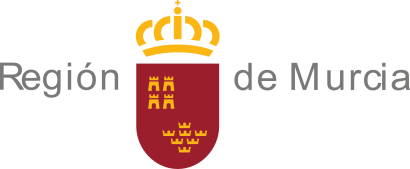 Instituto de Turismo de la Región de MurciaAvda. Juana Jugán, 2 - 30006 MurciaTfnos. 012 / 968 362 000968 277 722 / 968 277 728www.carm.es  /  sede.carm.esInstituto de Turismo de la Región de MurciaAvda. Juana Jugán, 2 - 30006 MurciaTfnos. 012 / 968 362 000968 277 722 / 968 277 728www.carm.es  /  sede.carm.esInstituto de Turismo de la Región de MurciaAvda. Juana Jugán, 2 - 30006 MurciaTfnos. 012 / 968 362 000968 277 722 / 968 277 728www.carm.es  /  sede.carm.esInstituto de Turismo de la Región de MurciaAvda. Juana Jugán, 2 - 30006 MurciaTfnos. 012 / 968 362 000968 277 722 / 968 277 728www.carm.es  /  sede.carm.esInstituto de Turismo de la Región de MurciaAvda. Juana Jugán, 2 - 30006 MurciaTfnos. 012 / 968 362 000968 277 722 / 968 277 728www.carm.es  /  sede.carm.esInstituto de Turismo de la Región de MurciaAvda. Juana Jugán, 2 - 30006 MurciaTfnos. 012 / 968 362 000968 277 722 / 968 277 728www.carm.es  /  sede.carm.esInstituto de Turismo de la Región de MurciaAvda. Juana Jugán, 2 - 30006 MurciaTfnos. 012 / 968 362 000968 277 722 / 968 277 728www.carm.es  /  sede.carm.esInstituto de Turismo de la Región de MurciaAvda. Juana Jugán, 2 - 30006 MurciaTfnos. 012 / 968 362 000968 277 722 / 968 277 728www.carm.es  /  sede.carm.esInstituto de Turismo de la Región de MurciaAvda. Juana Jugán, 2 - 30006 MurciaTfnos. 012 / 968 362 000968 277 722 / 968 277 728www.carm.es  /  sede.carm.esInstituto de Turismo de la Región de MurciaAvda. Juana Jugán, 2 - 30006 MurciaTfnos. 012 / 968 362 000968 277 722 / 968 277 728www.carm.es  /  sede.carm.esInstituto de Turismo de la Región de MurciaAvda. Juana Jugán, 2 - 30006 MurciaTfnos. 012 / 968 362 000968 277 722 / 968 277 728www.carm.es  /  sede.carm.esInstituto de Turismo de la Región de MurciaAvda. Juana Jugán, 2 - 30006 MurciaTfnos. 012 / 968 362 000968 277 722 / 968 277 728www.carm.es  /  sede.carm.esInstituto de Turismo de la Región de MurciaAvda. Juana Jugán, 2 - 30006 MurciaTfnos. 012 / 968 362 000968 277 722 / 968 277 728www.carm.es  /  sede.carm.esInstituto de Turismo de la Región de MurciaAvda. Juana Jugán, 2 - 30006 MurciaTfnos. 012 / 968 362 000968 277 722 / 968 277 728www.carm.es  /  sede.carm.esInstituto de Turismo de la Región de MurciaAvda. Juana Jugán, 2 - 30006 MurciaTfnos. 012 / 968 362 000968 277 722 / 968 277 728www.carm.es  /  sede.carm.esInstituto de Turismo de la Región de MurciaAvda. Juana Jugán, 2 - 30006 MurciaTfnos. 012 / 968 362 000968 277 722 / 968 277 728www.carm.es  /  sede.carm.esInstituto de Turismo de la Región de MurciaAvda. Juana Jugán, 2 - 30006 MurciaTfnos. 012 / 968 362 000968 277 722 / 968 277 728www.carm.es  /  sede.carm.esInstituto de Turismo de la Región de MurciaAvda. Juana Jugán, 2 - 30006 MurciaTfnos. 012 / 968 362 000968 277 722 / 968 277 728www.carm.es  /  sede.carm.esDECLARACIÓN  RESPONSABLE PARA CLASIFICACIÓN TURÍSTICA DE ALBERGUE TURÍSTICODECLARACIÓN  RESPONSABLE PARA CLASIFICACIÓN TURÍSTICA DE ALBERGUE TURÍSTICODECLARACIÓN  RESPONSABLE PARA CLASIFICACIÓN TURÍSTICA DE ALBERGUE TURÍSTICODECLARACIÓN  RESPONSABLE PARA CLASIFICACIÓN TURÍSTICA DE ALBERGUE TURÍSTICODECLARACIÓN  RESPONSABLE PARA CLASIFICACIÓN TURÍSTICA DE ALBERGUE TURÍSTICODECLARACIÓN  RESPONSABLE PARA CLASIFICACIÓN TURÍSTICA DE ALBERGUE TURÍSTICODECLARACIÓN  RESPONSABLE PARA CLASIFICACIÓN TURÍSTICA DE ALBERGUE TURÍSTICODECLARACIÓN  RESPONSABLE PARA CLASIFICACIÓN TURÍSTICA DE ALBERGUE TURÍSTICODECLARACIÓN  RESPONSABLE PARA CLASIFICACIÓN TURÍSTICA DE ALBERGUE TURÍSTICODECLARACIÓN  RESPONSABLE PARA CLASIFICACIÓN TURÍSTICA DE ALBERGUE TURÍSTICODECLARACIÓN  RESPONSABLE PARA CLASIFICACIÓN TURÍSTICA DE ALBERGUE TURÍSTICODECLARACIÓN  RESPONSABLE PARA CLASIFICACIÓN TURÍSTICA DE ALBERGUE TURÍSTICODECLARACIÓN  RESPONSABLE PARA CLASIFICACIÓN TURÍSTICA DE ALBERGUE TURÍSTICODECLARACIÓN  RESPONSABLE PARA CLASIFICACIÓN TURÍSTICA DE ALBERGUE TURÍSTICODECLARACIÓN  RESPONSABLE PARA CLASIFICACIÓN TURÍSTICA DE ALBERGUE TURÍSTICODECLARACIÓN  RESPONSABLE PARA CLASIFICACIÓN TURÍSTICA DE ALBERGUE TURÍSTICODECLARACIÓN  RESPONSABLE PARA CLASIFICACIÓN TURÍSTICA DE ALBERGUE TURÍSTICODECLARACIÓN  RESPONSABLE PARA CLASIFICACIÓN TURÍSTICA DE ALBERGUE TURÍSTICODECLARACIÓN  RESPONSABLE PARA CLASIFICACIÓN TURÍSTICA DE ALBERGUE TURÍSTICODECLARACIÓN  RESPONSABLE PARA CLASIFICACIÓN TURÍSTICA DE ALBERGUE TURÍSTICODECLARACIÓN  RESPONSABLE PARA CLASIFICACIÓN TURÍSTICA DE ALBERGUE TURÍSTICOP-2647P-26471DATOS DEL TITULARDATOS DEL TITULARDATOS DEL TITULARDATOS DEL TITULARDATOS DEL TITULARDATOS DEL TITULARDATOS DEL TITULARDATOS DEL TITULARDATOS DEL TITULARDATOS DEL TITULARDATOS DEL TITULARDATOS DEL TITULARDATOS DEL TITULARDATOS DEL TITULARDATOS DEL TITULARDATOS DEL TITULARDATOS DEL TITULARDATOS DEL TITULARDATOS DEL TITULARDATOS DEL TITULARDATOS DEL TITULARDATOS DEL TITULARAPELLIDOS Y NOMBRE / RAZÓN SOCIALAPELLIDOS Y NOMBRE / RAZÓN SOCIALAPELLIDOS Y NOMBRE / RAZÓN SOCIALAPELLIDOS Y NOMBRE / RAZÓN SOCIALAPELLIDOS Y NOMBRE / RAZÓN SOCIALAPELLIDOS Y NOMBRE / RAZÓN SOCIALAPELLIDOS Y NOMBRE / RAZÓN SOCIALAPELLIDOS Y NOMBRE / RAZÓN SOCIALAPELLIDOS Y NOMBRE / RAZÓN SOCIALAPELLIDOS Y NOMBRE / RAZÓN SOCIALAPELLIDOS Y NOMBRE / RAZÓN SOCIALAPELLIDOS Y NOMBRE / RAZÓN SOCIALAPELLIDOS Y NOMBRE / RAZÓN SOCIALAPELLIDOS Y NOMBRE / RAZÓN SOCIALAPELLIDOS Y NOMBRE / RAZÓN SOCIALAPELLIDOS Y NOMBRE / RAZÓN SOCIALNIF/NIE/CIFNIF/NIE/CIFNIF/NIE/CIFNIF/NIE/CIFNIF/NIE/CIFNIF/NIE/CIFNIF/NIE/CIFDOMICILIO A EFECTOS DE NOTIFICACIONESDOMICILIO A EFECTOS DE NOTIFICACIONESDOMICILIO A EFECTOS DE NOTIFICACIONESDOMICILIO A EFECTOS DE NOTIFICACIONESDOMICILIO A EFECTOS DE NOTIFICACIONESDOMICILIO A EFECTOS DE NOTIFICACIONESDOMICILIO A EFECTOS DE NOTIFICACIONESDOMICILIO A EFECTOS DE NOTIFICACIONESDOMICILIO A EFECTOS DE NOTIFICACIONESDOMICILIO A EFECTOS DE NOTIFICACIONESDOMICILIO A EFECTOS DE NOTIFICACIONESDOMICILIO A EFECTOS DE NOTIFICACIONESDOMICILIO A EFECTOS DE NOTIFICACIONESDOMICILIO A EFECTOS DE NOTIFICACIONESDOMICILIO A EFECTOS DE NOTIFICACIONESDOMICILIO A EFECTOS DE NOTIFICACIONESDOMICILIO A EFECTOS DE NOTIFICACIONESDOMICILIO A EFECTOS DE NOTIFICACIONESDOMICILIO A EFECTOS DE NOTIFICACIONESDOMICILIO A EFECTOS DE NOTIFICACIONESDOMICILIO A EFECTOS DE NOTIFICACIONESDOMICILIO A EFECTOS DE NOTIFICACIONESDOMICILIO A EFECTOS DE NOTIFICACIONESPEDANIAPEDANIAPEDANIAPEDANIAPEDANIAPEDANIAMUNICIPIOMUNICIPIOMUNICIPIOMUNICIPIOMUNICIPIOMUNICIPIOMUNICIPIOMUNICIPIOPROVINCIAPROVINCIAPROVINCIAPROVINCIAPROVINCIAPROVINCIAPROVINCIAPROVINCIAC.POSTALTELÉFONO MOVILTELÉFONO MOVILTELÉFONO MOVILTELÉFONO TELÉFONO TELÉFONO TELÉFONO TELÉFONO TELÉFONO CORREO ELECTRÓNICOCORREO ELECTRÓNICOCORREO ELECTRÓNICOCORREO ELECTRÓNICOCORREO ELECTRÓNICOCORREO ELECTRÓNICOCORREO ELECTRÓNICOCORREO ELECTRÓNICOCORREO ELECTRÓNICOFAXFAXFAXFAXFAX2DATOS DEL REPRESENTANTE (si procede)DATOS DEL REPRESENTANTE (si procede)DATOS DEL REPRESENTANTE (si procede)DATOS DEL REPRESENTANTE (si procede)DATOS DEL REPRESENTANTE (si procede)DATOS DEL REPRESENTANTE (si procede)DATOS DEL REPRESENTANTE (si procede)DATOS DEL REPRESENTANTE (si procede)DATOS DEL REPRESENTANTE (si procede)DATOS DEL REPRESENTANTE (si procede)DATOS DEL REPRESENTANTE (si procede)DATOS DEL REPRESENTANTE (si procede)DATOS DEL REPRESENTANTE (si procede)DATOS DEL REPRESENTANTE (si procede)DATOS DEL REPRESENTANTE (si procede)DATOS DEL REPRESENTANTE (si procede)DATOS DEL REPRESENTANTE (si procede)DATOS DEL REPRESENTANTE (si procede)DATOS DEL REPRESENTANTE (si procede)DATOS DEL REPRESENTANTE (si procede)DATOS DEL REPRESENTANTE (si procede)DATOS DEL REPRESENTANTE (si procede)APELLIDOS Y NOMBREAPELLIDOS Y NOMBREAPELLIDOS Y NOMBREAPELLIDOS Y NOMBREAPELLIDOS Y NOMBREAPELLIDOS Y NOMBREAPELLIDOS Y NOMBREAPELLIDOS Y NOMBREAPELLIDOS Y NOMBREAPELLIDOS Y NOMBREAPELLIDOS Y NOMBREAPELLIDOS Y NOMBREAPELLIDOS Y NOMBREAPELLIDOS Y NOMBREAPELLIDOS Y NOMBREAPELLIDOS Y NOMBREAPELLIDOS Y NOMBRENIF/NIENIF/NIENIF/NIENIF/NIENIF/NIENIF/NIEDOMICILIO A EFECTOS DE NOTIFICACIONES DOMICILIO A EFECTOS DE NOTIFICACIONES DOMICILIO A EFECTOS DE NOTIFICACIONES DOMICILIO A EFECTOS DE NOTIFICACIONES DOMICILIO A EFECTOS DE NOTIFICACIONES DOMICILIO A EFECTOS DE NOTIFICACIONES DOMICILIO A EFECTOS DE NOTIFICACIONES DOMICILIO A EFECTOS DE NOTIFICACIONES DOMICILIO A EFECTOS DE NOTIFICACIONES DOMICILIO A EFECTOS DE NOTIFICACIONES DOMICILIO A EFECTOS DE NOTIFICACIONES DOMICILIO A EFECTOS DE NOTIFICACIONES DOMICILIO A EFECTOS DE NOTIFICACIONES DOMICILIO A EFECTOS DE NOTIFICACIONES DOMICILIO A EFECTOS DE NOTIFICACIONES DOMICILIO A EFECTOS DE NOTIFICACIONES DOMICILIO A EFECTOS DE NOTIFICACIONES DOMICILIO A EFECTOS DE NOTIFICACIONES DOMICILIO A EFECTOS DE NOTIFICACIONES DOMICILIO A EFECTOS DE NOTIFICACIONES DOMICILIO A EFECTOS DE NOTIFICACIONES DOMICILIO A EFECTOS DE NOTIFICACIONES DOMICILIO A EFECTOS DE NOTIFICACIONES PEDANIAPEDANIAPEDANIAPEDANIAPEDANIAPEDANIAMUNICIPIOMUNICIPIOMUNICIPIOMUNICIPIOMUNICIPIOMUNICIPIOMUNICIPIOMUNICIPIOPROVINCIAPROVINCIAPROVINCIAPROVINCIAPROVINCIAPROVINCIAPROVINCIAPROVINCIAC.POSTALTELÉFONO MOVILTELÉFONO MOVILTELÉFONO MOVILTELÉFONOTELÉFONOTELÉFONOTELÉFONOCORREO ELECTRÓNICOCORREO ELECTRÓNICOCORREO ELECTRÓNICOCORREO ELECTRÓNICOCORREO ELECTRÓNICOCORREO ELECTRÓNICOCORREO ELECTRÓNICOCORREO ELECTRÓNICOCORREO ELECTRÓNICOCORREO ELECTRÓNICOCORREO ELECTRÓNICOCORREO ELECTRÓNICOFAXFAXFAXFAXNOTIFICACION EN SEDE ELECTRONICA: El Artículo 14.2 de la Ley 39/2015, obliga a relacionarse electrónicamente con las Administraciones Públicas a las personas jurídicas, entidades sin personalidad jurídica, profesionales colegiados y empleados públicos, por lo que comunico los siguientes datos para que se me informe de las notificaciones correspondientes.NOTIFICACION EN SEDE ELECTRONICA: El Artículo 14.2 de la Ley 39/2015, obliga a relacionarse electrónicamente con las Administraciones Públicas a las personas jurídicas, entidades sin personalidad jurídica, profesionales colegiados y empleados públicos, por lo que comunico los siguientes datos para que se me informe de las notificaciones correspondientes.NOTIFICACION EN SEDE ELECTRONICA: El Artículo 14.2 de la Ley 39/2015, obliga a relacionarse electrónicamente con las Administraciones Públicas a las personas jurídicas, entidades sin personalidad jurídica, profesionales colegiados y empleados públicos, por lo que comunico los siguientes datos para que se me informe de las notificaciones correspondientes.NOTIFICACION EN SEDE ELECTRONICA: El Artículo 14.2 de la Ley 39/2015, obliga a relacionarse electrónicamente con las Administraciones Públicas a las personas jurídicas, entidades sin personalidad jurídica, profesionales colegiados y empleados públicos, por lo que comunico los siguientes datos para que se me informe de las notificaciones correspondientes.NOTIFICACION EN SEDE ELECTRONICA: El Artículo 14.2 de la Ley 39/2015, obliga a relacionarse electrónicamente con las Administraciones Públicas a las personas jurídicas, entidades sin personalidad jurídica, profesionales colegiados y empleados públicos, por lo que comunico los siguientes datos para que se me informe de las notificaciones correspondientes.NOTIFICACION EN SEDE ELECTRONICA: El Artículo 14.2 de la Ley 39/2015, obliga a relacionarse electrónicamente con las Administraciones Públicas a las personas jurídicas, entidades sin personalidad jurídica, profesionales colegiados y empleados públicos, por lo que comunico los siguientes datos para que se me informe de las notificaciones correspondientes.NOTIFICACION EN SEDE ELECTRONICA: El Artículo 14.2 de la Ley 39/2015, obliga a relacionarse electrónicamente con las Administraciones Públicas a las personas jurídicas, entidades sin personalidad jurídica, profesionales colegiados y empleados públicos, por lo que comunico los siguientes datos para que se me informe de las notificaciones correspondientes.NOTIFICACION EN SEDE ELECTRONICA: El Artículo 14.2 de la Ley 39/2015, obliga a relacionarse electrónicamente con las Administraciones Públicas a las personas jurídicas, entidades sin personalidad jurídica, profesionales colegiados y empleados públicos, por lo que comunico los siguientes datos para que se me informe de las notificaciones correspondientes.NOTIFICACION EN SEDE ELECTRONICA: El Artículo 14.2 de la Ley 39/2015, obliga a relacionarse electrónicamente con las Administraciones Públicas a las personas jurídicas, entidades sin personalidad jurídica, profesionales colegiados y empleados públicos, por lo que comunico los siguientes datos para que se me informe de las notificaciones correspondientes.NOTIFICACION EN SEDE ELECTRONICA: El Artículo 14.2 de la Ley 39/2015, obliga a relacionarse electrónicamente con las Administraciones Públicas a las personas jurídicas, entidades sin personalidad jurídica, profesionales colegiados y empleados públicos, por lo que comunico los siguientes datos para que se me informe de las notificaciones correspondientes.NOTIFICACION EN SEDE ELECTRONICA: El Artículo 14.2 de la Ley 39/2015, obliga a relacionarse electrónicamente con las Administraciones Públicas a las personas jurídicas, entidades sin personalidad jurídica, profesionales colegiados y empleados públicos, por lo que comunico los siguientes datos para que se me informe de las notificaciones correspondientes.NOTIFICACION EN SEDE ELECTRONICA: El Artículo 14.2 de la Ley 39/2015, obliga a relacionarse electrónicamente con las Administraciones Públicas a las personas jurídicas, entidades sin personalidad jurídica, profesionales colegiados y empleados públicos, por lo que comunico los siguientes datos para que se me informe de las notificaciones correspondientes.NOTIFICACION EN SEDE ELECTRONICA: El Artículo 14.2 de la Ley 39/2015, obliga a relacionarse electrónicamente con las Administraciones Públicas a las personas jurídicas, entidades sin personalidad jurídica, profesionales colegiados y empleados públicos, por lo que comunico los siguientes datos para que se me informe de las notificaciones correspondientes.NOTIFICACION EN SEDE ELECTRONICA: El Artículo 14.2 de la Ley 39/2015, obliga a relacionarse electrónicamente con las Administraciones Públicas a las personas jurídicas, entidades sin personalidad jurídica, profesionales colegiados y empleados públicos, por lo que comunico los siguientes datos para que se me informe de las notificaciones correspondientes.NOTIFICACION EN SEDE ELECTRONICA: El Artículo 14.2 de la Ley 39/2015, obliga a relacionarse electrónicamente con las Administraciones Públicas a las personas jurídicas, entidades sin personalidad jurídica, profesionales colegiados y empleados públicos, por lo que comunico los siguientes datos para que se me informe de las notificaciones correspondientes.NOTIFICACION EN SEDE ELECTRONICA: El Artículo 14.2 de la Ley 39/2015, obliga a relacionarse electrónicamente con las Administraciones Públicas a las personas jurídicas, entidades sin personalidad jurídica, profesionales colegiados y empleados públicos, por lo que comunico los siguientes datos para que se me informe de las notificaciones correspondientes.NOTIFICACION EN SEDE ELECTRONICA: El Artículo 14.2 de la Ley 39/2015, obliga a relacionarse electrónicamente con las Administraciones Públicas a las personas jurídicas, entidades sin personalidad jurídica, profesionales colegiados y empleados públicos, por lo que comunico los siguientes datos para que se me informe de las notificaciones correspondientes.NOTIFICACION EN SEDE ELECTRONICA: El Artículo 14.2 de la Ley 39/2015, obliga a relacionarse electrónicamente con las Administraciones Públicas a las personas jurídicas, entidades sin personalidad jurídica, profesionales colegiados y empleados públicos, por lo que comunico los siguientes datos para que se me informe de las notificaciones correspondientes.NOTIFICACION EN SEDE ELECTRONICA: El Artículo 14.2 de la Ley 39/2015, obliga a relacionarse electrónicamente con las Administraciones Públicas a las personas jurídicas, entidades sin personalidad jurídica, profesionales colegiados y empleados públicos, por lo que comunico los siguientes datos para que se me informe de las notificaciones correspondientes.NOTIFICACION EN SEDE ELECTRONICA: El Artículo 14.2 de la Ley 39/2015, obliga a relacionarse electrónicamente con las Administraciones Públicas a las personas jurídicas, entidades sin personalidad jurídica, profesionales colegiados y empleados públicos, por lo que comunico los siguientes datos para que se me informe de las notificaciones correspondientes.NOTIFICACION EN SEDE ELECTRONICA: El Artículo 14.2 de la Ley 39/2015, obliga a relacionarse electrónicamente con las Administraciones Públicas a las personas jurídicas, entidades sin personalidad jurídica, profesionales colegiados y empleados públicos, por lo que comunico los siguientes datos para que se me informe de las notificaciones correspondientes.NOTIFICACION EN SEDE ELECTRONICA: El Artículo 14.2 de la Ley 39/2015, obliga a relacionarse electrónicamente con las Administraciones Públicas a las personas jurídicas, entidades sin personalidad jurídica, profesionales colegiados y empleados públicos, por lo que comunico los siguientes datos para que se me informe de las notificaciones correspondientes.NOTIFICACION EN SEDE ELECTRONICA: El Artículo 14.2 de la Ley 39/2015, obliga a relacionarse electrónicamente con las Administraciones Públicas a las personas jurídicas, entidades sin personalidad jurídica, profesionales colegiados y empleados públicos, por lo que comunico los siguientes datos para que se me informe de las notificaciones correspondientes.TELEFONO MOVILTELEFONO MOVILTELEFONO MOVILTELEFONO MOVILTELEFONO MOVILTELEFONO MOVILTELEFONO MOVILTELEFONO MOVILTELEFONO MOVILTELEFONO MOVILCORREO ELECTRÓNICOCORREO ELECTRÓNICOCORREO ELECTRÓNICOCORREO ELECTRÓNICOCORREO ELECTRÓNICOCORREO ELECTRÓNICOCORREO ELECTRÓNICOCORREO ELECTRÓNICOCORREO ELECTRÓNICOCORREO ELECTRÓNICOCORREO ELECTRÓNICOCORREO ELECTRÓNICOCORREO ELECTRÓNICO33DATOS COMERCIALES DEL ESTABLECIMIENTO(Estos datos serán los que se publicaran en www.turismoregiondemurcia.es a efectos de promoción turística)DATOS COMERCIALES DEL ESTABLECIMIENTO(Estos datos serán los que se publicaran en www.turismoregiondemurcia.es a efectos de promoción turística)DATOS COMERCIALES DEL ESTABLECIMIENTO(Estos datos serán los que se publicaran en www.turismoregiondemurcia.es a efectos de promoción turística)DATOS COMERCIALES DEL ESTABLECIMIENTO(Estos datos serán los que se publicaran en www.turismoregiondemurcia.es a efectos de promoción turística)DATOS COMERCIALES DEL ESTABLECIMIENTO(Estos datos serán los que se publicaran en www.turismoregiondemurcia.es a efectos de promoción turística)DATOS COMERCIALES DEL ESTABLECIMIENTO(Estos datos serán los que se publicaran en www.turismoregiondemurcia.es a efectos de promoción turística)DATOS COMERCIALES DEL ESTABLECIMIENTO(Estos datos serán los que se publicaran en www.turismoregiondemurcia.es a efectos de promoción turística)DATOS COMERCIALES DEL ESTABLECIMIENTO(Estos datos serán los que se publicaran en www.turismoregiondemurcia.es a efectos de promoción turística)DATOS COMERCIALES DEL ESTABLECIMIENTO(Estos datos serán los que se publicaran en www.turismoregiondemurcia.es a efectos de promoción turística)DATOS COMERCIALES DEL ESTABLECIMIENTO(Estos datos serán los que se publicaran en www.turismoregiondemurcia.es a efectos de promoción turística)DATOS COMERCIALES DEL ESTABLECIMIENTO(Estos datos serán los que se publicaran en www.turismoregiondemurcia.es a efectos de promoción turística)DATOS COMERCIALES DEL ESTABLECIMIENTO(Estos datos serán los que se publicaran en www.turismoregiondemurcia.es a efectos de promoción turística)DATOS COMERCIALES DEL ESTABLECIMIENTO(Estos datos serán los que se publicaran en www.turismoregiondemurcia.es a efectos de promoción turística)DATOS COMERCIALES DEL ESTABLECIMIENTO(Estos datos serán los que se publicaran en www.turismoregiondemurcia.es a efectos de promoción turística)DATOS COMERCIALES DEL ESTABLECIMIENTO(Estos datos serán los que se publicaran en www.turismoregiondemurcia.es a efectos de promoción turística)DATOS COMERCIALES DEL ESTABLECIMIENTO(Estos datos serán los que se publicaran en www.turismoregiondemurcia.es a efectos de promoción turística)DATOS COMERCIALES DEL ESTABLECIMIENTO(Estos datos serán los que se publicaran en www.turismoregiondemurcia.es a efectos de promoción turística)DATOS COMERCIALES DEL ESTABLECIMIENTO(Estos datos serán los que se publicaran en www.turismoregiondemurcia.es a efectos de promoción turística)DATOS COMERCIALES DEL ESTABLECIMIENTO(Estos datos serán los que se publicaran en www.turismoregiondemurcia.es a efectos de promoción turística)DATOS COMERCIALES DEL ESTABLECIMIENTO(Estos datos serán los que se publicaran en www.turismoregiondemurcia.es a efectos de promoción turística)DATOS COMERCIALES DEL ESTABLECIMIENTO(Estos datos serán los que se publicaran en www.turismoregiondemurcia.es a efectos de promoción turística)DENOMINACIÓN COMERCIAL (obligatorio)DENOMINACIÓN COMERCIAL (obligatorio)DENOMINACIÓN COMERCIAL (obligatorio)DENOMINACIÓN COMERCIAL (obligatorio)DENOMINACIÓN COMERCIAL (obligatorio)DENOMINACIÓN COMERCIAL (obligatorio)DENOMINACIÓN COMERCIAL (obligatorio)DENOMINACIÓN COMERCIAL (obligatorio)DENOMINACIÓN COMERCIAL (obligatorio)DENOMINACIÓN COMERCIAL (obligatorio)DENOMINACIÓN COMERCIAL (obligatorio)DENOMINACIÓN COMERCIAL (obligatorio)DENOMINACIÓN COMERCIAL (obligatorio)DENOMINACIÓN COMERCIAL (obligatorio)DENOMINACIÓN COMERCIAL (obligatorio)DENOMINACIÓN COMERCIAL (obligatorio)DENOMINACIÓN COMERCIAL (obligatorio)DENOMINACIÓN COMERCIAL (obligatorio)DENOMINACIÓN COMERCIAL (obligatorio)DENOMINACIÓN COMERCIAL (obligatorio)DENOMINACIÓN COMERCIAL (obligatorio)DENOMINACIÓN COMERCIAL (obligatorio)DENOMINACIÓN COMERCIAL (obligatorio)UBICACIÓN DEL ESTABLECIMIENTO:UBICACIÓN DEL ESTABLECIMIENTO:UBICACIÓN DEL ESTABLECIMIENTO:UBICACIÓN DEL ESTABLECIMIENTO:UBICACIÓN DEL ESTABLECIMIENTO:UBICACIÓN DEL ESTABLECIMIENTO:UBICACIÓN DEL ESTABLECIMIENTO:UBICACIÓN DEL ESTABLECIMIENTO:UBICACIÓN DEL ESTABLECIMIENTO:UBICACIÓN DEL ESTABLECIMIENTO:UBICACIÓN DEL ESTABLECIMIENTO:UBICACIÓN DEL ESTABLECIMIENTO:UBICACIÓN DEL ESTABLECIMIENTO:UBICACIÓN DEL ESTABLECIMIENTO:UBICACIÓN DEL ESTABLECIMIENTO:UBICACIÓN DEL ESTABLECIMIENTO:UBICACIÓN DEL ESTABLECIMIENTO:UBICACIÓN DEL ESTABLECIMIENTO:UBICACIÓN DEL ESTABLECIMIENTO:UBICACIÓN DEL ESTABLECIMIENTO:UBICACIÓN DEL ESTABLECIMIENTO:UBICACIÓN DEL ESTABLECIMIENTO:UBICACIÓN DEL ESTABLECIMIENTO:PEDANIA PEDANIA PEDANIA PEDANIA PEDANIA PEDANIA PEDANIA PEDANIA PEDANIA PEDANIA PEDANIA PEDANIA MUNICIPIOMUNICIPIOMUNICIPIOMUNICIPIOMUNICIPIOMUNICIPIOMUNICIPIOMUNICIPIOC.POSTALC.POSTALC.POSTALTELÉFONO FIJO TELÉFONO FIJO TELÉFONO FIJO TELÉFONO FIJO TELÉFONO MÓVILTELÉFONO MÓVILTELÉFONO MÓVILTELÉFONO MÓVILCORREO ELECTRÓNICOCORREO ELECTRÓNICOCORREO ELECTRÓNICOCORREO ELECTRÓNICOCORREO ELECTRÓNICOTELÉFONO FIJO TELÉFONO FIJO TELÉFONO FIJO TELÉFONO FIJO TELÉFONO MÓVILTELÉFONO MÓVILTELÉFONO MÓVILTELÉFONO MÓVILPÁGINA WEBPÁGINA WEBPÁGINA WEBPÁGINA WEBPÁGINA WEB4El que suscribe comunica al Director General del Instituto de Turismo de la Región de Murcia  (Marque la opcion que proceda)El que suscribe comunica al Director General del Instituto de Turismo de la Región de Murcia  (Marque la opcion que proceda)El que suscribe comunica al Director General del Instituto de Turismo de la Región de Murcia  (Marque la opcion que proceda)El que suscribe comunica al Director General del Instituto de Turismo de la Región de Murcia  (Marque la opcion que proceda)El que suscribe comunica al Director General del Instituto de Turismo de la Región de Murcia  (Marque la opcion que proceda)El que suscribe comunica al Director General del Instituto de Turismo de la Región de Murcia  (Marque la opcion que proceda)El que suscribe comunica al Director General del Instituto de Turismo de la Región de Murcia  (Marque la opcion que proceda)El que suscribe comunica al Director General del Instituto de Turismo de la Región de Murcia  (Marque la opcion que proceda)El que suscribe comunica al Director General del Instituto de Turismo de la Región de Murcia  (Marque la opcion que proceda)El que suscribe comunica al Director General del Instituto de Turismo de la Región de Murcia  (Marque la opcion que proceda)El que suscribe comunica al Director General del Instituto de Turismo de la Región de Murcia  (Marque la opcion que proceda)El que suscribe comunica al Director General del Instituto de Turismo de la Región de Murcia  (Marque la opcion que proceda)El que suscribe comunica al Director General del Instituto de Turismo de la Región de Murcia  (Marque la opcion que proceda)El que suscribe comunica al Director General del Instituto de Turismo de la Región de Murcia  (Marque la opcion que proceda)El que suscribe comunica al Director General del Instituto de Turismo de la Región de Murcia  (Marque la opcion que proceda)El que suscribe comunica al Director General del Instituto de Turismo de la Región de Murcia  (Marque la opcion que proceda)El que suscribe comunica al Director General del Instituto de Turismo de la Región de Murcia  (Marque la opcion que proceda)El que suscribe comunica al Director General del Instituto de Turismo de la Región de Murcia  (Marque la opcion que proceda)El que suscribe comunica al Director General del Instituto de Turismo de la Región de Murcia  (Marque la opcion que proceda)El que suscribe comunica al Director General del Instituto de Turismo de la Región de Murcia  (Marque la opcion que proceda)El que suscribe comunica al Director General del Instituto de Turismo de la Región de Murcia  (Marque la opcion que proceda)El que suscribe comunica al Director General del Instituto de Turismo de la Región de Murcia  (Marque la opcion que proceda) EL INICIO DE LA ACTIVIDAD PARA LA CLASIFICACIÓN TURISTICA, en: EL INICIO DE LA ACTIVIDAD PARA LA CLASIFICACIÓN TURISTICA, en: EL INICIO DE LA ACTIVIDAD PARA LA CLASIFICACIÓN TURISTICA, en: EL INICIO DE LA ACTIVIDAD PARA LA CLASIFICACIÓN TURISTICA, en: EL INICIO DE LA ACTIVIDAD PARA LA CLASIFICACIÓN TURISTICA, en: EL INICIO DE LA ACTIVIDAD PARA LA CLASIFICACIÓN TURISTICA, en: EL INICIO DE LA ACTIVIDAD PARA LA CLASIFICACIÓN TURISTICA, en: EL INICIO DE LA ACTIVIDAD PARA LA CLASIFICACIÓN TURISTICA, en: EL INICIO DE LA ACTIVIDAD PARA LA CLASIFICACIÓN TURISTICA, en: EL INICIO DE LA ACTIVIDAD PARA LA CLASIFICACIÓN TURISTICA, en: EL INICIO DE LA ACTIVIDAD PARA LA CLASIFICACIÓN TURISTICA, en: EL INICIO DE LA ACTIVIDAD PARA LA CLASIFICACIÓN TURISTICA, en: EL INICIO DE LA ACTIVIDAD PARA LA CLASIFICACIÓN TURISTICA, en: EL INICIO DE LA ACTIVIDAD PARA LA CLASIFICACIÓN TURISTICA, en: EL INICIO DE LA ACTIVIDAD PARA LA CLASIFICACIÓN TURISTICA, en: EL INICIO DE LA ACTIVIDAD PARA LA CLASIFICACIÓN TURISTICA, en: EL INICIO DE LA ACTIVIDAD PARA LA CLASIFICACIÓN TURISTICA, en: EL INICIO DE LA ACTIVIDAD PARA LA CLASIFICACIÓN TURISTICA, en: EL INICIO DE LA ACTIVIDAD PARA LA CLASIFICACIÓN TURISTICA, en: EL INICIO DE LA ACTIVIDAD PARA LA CLASIFICACIÓN TURISTICA, en: EL INICIO DE LA ACTIVIDAD PARA LA CLASIFICACIÓN TURISTICA, en: EL INICIO DE LA ACTIVIDAD PARA LA CLASIFICACIÓN TURISTICA, en: EL INICIO DE LA ACTIVIDAD PARA LA CLASIFICACIÓN TURISTICA, en: Albergue turístico, con la categoria de:  Albergue turístico, con la categoria de:  Albergue turístico, con la categoria de:  Albergue turístico, con la categoria de:  Albergue turístico, con la categoria de:  Albergue turístico, con la categoria de:  Albergue turístico, con la categoria de:  Albergue turístico, con la categoria de:  Albergue turístico, con la categoria de:  Albergue turístico, con la categoria de:  Albergue turístico, con la categoria de:  Una estrella  Dos estrellas Albergue-refugio Una estrella  Dos estrellas Albergue-refugio Una estrella  Dos estrellas Albergue-refugio Una estrella  Dos estrellas Albergue-refugio Una estrella  Dos estrellas Albergue-refugio Una estrella  Dos estrellas Albergue-refugio Una estrella  Dos estrellas Albergue-refugio Una estrella  Dos estrellas Albergue-refugio Una estrella  Dos estrellas Albergue-refugio Una estrella  Dos estrellas Albergue-refugio Una estrella  Dos estrellas Albergue-refugio Una estrella  Dos estrellas Albergue-refugioo CAMBIOS en Establecimientos ya dados de altao CAMBIOS en Establecimientos ya dados de altao CAMBIOS en Establecimientos ya dados de altao CAMBIOS en Establecimientos ya dados de altao CAMBIOS en Establecimientos ya dados de altao CAMBIOS en Establecimientos ya dados de altao CAMBIOS en Establecimientos ya dados de altao CAMBIOS en Establecimientos ya dados de altao CAMBIOS en Establecimientos ya dados de altao CAMBIOS en Establecimientos ya dados de altao CAMBIOS en Establecimientos ya dados de altao CAMBIOS en Establecimientos ya dados de altao CAMBIOS en Establecimientos ya dados de altao CAMBIOS en Establecimientos ya dados de altao CAMBIOS en Establecimientos ya dados de altaSignatura:__________Nº Turístico   (obligatorio)Signatura:__________Nº Turístico   (obligatorio)Signatura:__________Nº Turístico   (obligatorio)Signatura:__________Nº Turístico   (obligatorio)Signatura:__________Nº Turístico   (obligatorio)Signatura:__________Nº Turístico   (obligatorio)Signatura:__________Nº Turístico   (obligatorio)Signatura:__________Nº Turístico   (obligatorio) Cambios en el titular (Se tomarán los datos que se han cumplimentado en los puntos 1 y 2 como nuevo titular). Denominación comercial nueva: ___________________________________________ Ampliación del establecimiento.    Otros ______________________________ Cambios en el titular (Se tomarán los datos que se han cumplimentado en los puntos 1 y 2 como nuevo titular). Denominación comercial nueva: ___________________________________________ Ampliación del establecimiento.    Otros ______________________________ Cambios en el titular (Se tomarán los datos que se han cumplimentado en los puntos 1 y 2 como nuevo titular). Denominación comercial nueva: ___________________________________________ Ampliación del establecimiento.    Otros ______________________________ Cambios en el titular (Se tomarán los datos que se han cumplimentado en los puntos 1 y 2 como nuevo titular). Denominación comercial nueva: ___________________________________________ Ampliación del establecimiento.    Otros ______________________________ Cambios en el titular (Se tomarán los datos que se han cumplimentado en los puntos 1 y 2 como nuevo titular). Denominación comercial nueva: ___________________________________________ Ampliación del establecimiento.    Otros ______________________________ Cambios en el titular (Se tomarán los datos que se han cumplimentado en los puntos 1 y 2 como nuevo titular). Denominación comercial nueva: ___________________________________________ Ampliación del establecimiento.    Otros ______________________________ Cambios en el titular (Se tomarán los datos que se han cumplimentado en los puntos 1 y 2 como nuevo titular). Denominación comercial nueva: ___________________________________________ Ampliación del establecimiento.    Otros ______________________________ Cambios en el titular (Se tomarán los datos que se han cumplimentado en los puntos 1 y 2 como nuevo titular). Denominación comercial nueva: ___________________________________________ Ampliación del establecimiento.    Otros ______________________________ Cambios en el titular (Se tomarán los datos que se han cumplimentado en los puntos 1 y 2 como nuevo titular). Denominación comercial nueva: ___________________________________________ Ampliación del establecimiento.    Otros ______________________________ Cambios en el titular (Se tomarán los datos que se han cumplimentado en los puntos 1 y 2 como nuevo titular). Denominación comercial nueva: ___________________________________________ Ampliación del establecimiento.    Otros ______________________________ Cambios en el titular (Se tomarán los datos que se han cumplimentado en los puntos 1 y 2 como nuevo titular). Denominación comercial nueva: ___________________________________________ Ampliación del establecimiento.    Otros ______________________________ Cambios en el titular (Se tomarán los datos que se han cumplimentado en los puntos 1 y 2 como nuevo titular). Denominación comercial nueva: ___________________________________________ Ampliación del establecimiento.    Otros ______________________________ Cambios en el titular (Se tomarán los datos que se han cumplimentado en los puntos 1 y 2 como nuevo titular). Denominación comercial nueva: ___________________________________________ Ampliación del establecimiento.    Otros ______________________________ Cambios en el titular (Se tomarán los datos que se han cumplimentado en los puntos 1 y 2 como nuevo titular). Denominación comercial nueva: ___________________________________________ Ampliación del establecimiento.    Otros ______________________________ Cambios en el titular (Se tomarán los datos que se han cumplimentado en los puntos 1 y 2 como nuevo titular). Denominación comercial nueva: ___________________________________________ Ampliación del establecimiento.    Otros ______________________________ Cambios en el titular (Se tomarán los datos que se han cumplimentado en los puntos 1 y 2 como nuevo titular). Denominación comercial nueva: ___________________________________________ Ampliación del establecimiento.    Otros ______________________________ Cambios en el titular (Se tomarán los datos que se han cumplimentado en los puntos 1 y 2 como nuevo titular). Denominación comercial nueva: ___________________________________________ Ampliación del establecimiento.    Otros ______________________________ Cambios en el titular (Se tomarán los datos que se han cumplimentado en los puntos 1 y 2 como nuevo titular). Denominación comercial nueva: ___________________________________________ Ampliación del establecimiento.    Otros ______________________________ Cambios en el titular (Se tomarán los datos que se han cumplimentado en los puntos 1 y 2 como nuevo titular). Denominación comercial nueva: ___________________________________________ Ampliación del establecimiento.    Otros ______________________________ Cambios en el titular (Se tomarán los datos que se han cumplimentado en los puntos 1 y 2 como nuevo titular). Denominación comercial nueva: ___________________________________________ Ampliación del establecimiento.    Otros ______________________________ Cambios en el titular (Se tomarán los datos que se han cumplimentado en los puntos 1 y 2 como nuevo titular). Denominación comercial nueva: ___________________________________________ Ampliación del establecimiento.    Otros ______________________________ Cambios en el titular (Se tomarán los datos que se han cumplimentado en los puntos 1 y 2 como nuevo titular). Denominación comercial nueva: ___________________________________________ Ampliación del establecimiento.    Otros ______________________________ Cambios en el titular (Se tomarán los datos que se han cumplimentado en los puntos 1 y 2 como nuevo titular). Denominación comercial nueva: ___________________________________________ Ampliación del establecimiento.    Otros ______________________________o BAJA del establecimientoo BAJA del establecimientoo BAJA del establecimientoo BAJA del establecimientoo BAJA del establecimientoo BAJA del establecimientoo BAJA del establecimientoo BAJA del establecimientoo BAJA del establecimientoo BAJA del establecimientoo BAJA del establecimientoo BAJA del establecimientoo BAJA del establecimientoo BAJA del establecimientoo BAJA del establecimientoSignatura:__________Nº Turístico   (obligatorio)Signatura:__________Nº Turístico   (obligatorio)Signatura:__________Nº Turístico   (obligatorio)Signatura:__________Nº Turístico   (obligatorio)Signatura:__________Nº Turístico   (obligatorio)Signatura:__________Nº Turístico   (obligatorio)Signatura:__________Nº Turístico   (obligatorio)Signatura:__________Nº Turístico   (obligatorio) Baja definitiva del establecimiento.  Baja temporal del establecimiento desde: ____/____/________ hasta: ____/____/________                Baja definitiva del establecimiento.  Baja temporal del establecimiento desde: ____/____/________ hasta: ____/____/________                Baja definitiva del establecimiento.  Baja temporal del establecimiento desde: ____/____/________ hasta: ____/____/________                Baja definitiva del establecimiento.  Baja temporal del establecimiento desde: ____/____/________ hasta: ____/____/________                Baja definitiva del establecimiento.  Baja temporal del establecimiento desde: ____/____/________ hasta: ____/____/________                Baja definitiva del establecimiento.  Baja temporal del establecimiento desde: ____/____/________ hasta: ____/____/________                Baja definitiva del establecimiento.  Baja temporal del establecimiento desde: ____/____/________ hasta: ____/____/________                Baja definitiva del establecimiento.  Baja temporal del establecimiento desde: ____/____/________ hasta: ____/____/________                Baja definitiva del establecimiento.  Baja temporal del establecimiento desde: ____/____/________ hasta: ____/____/________                Baja definitiva del establecimiento.  Baja temporal del establecimiento desde: ____/____/________ hasta: ____/____/________                Baja definitiva del establecimiento.  Baja temporal del establecimiento desde: ____/____/________ hasta: ____/____/________                Baja definitiva del establecimiento.  Baja temporal del establecimiento desde: ____/____/________ hasta: ____/____/________                Baja definitiva del establecimiento.  Baja temporal del establecimiento desde: ____/____/________ hasta: ____/____/________                Baja definitiva del establecimiento.  Baja temporal del establecimiento desde: ____/____/________ hasta: ____/____/________                Baja definitiva del establecimiento.  Baja temporal del establecimiento desde: ____/____/________ hasta: ____/____/________                Baja definitiva del establecimiento.  Baja temporal del establecimiento desde: ____/____/________ hasta: ____/____/________                Baja definitiva del establecimiento.  Baja temporal del establecimiento desde: ____/____/________ hasta: ____/____/________                Baja definitiva del establecimiento.  Baja temporal del establecimiento desde: ____/____/________ hasta: ____/____/________                Baja definitiva del establecimiento.  Baja temporal del establecimiento desde: ____/____/________ hasta: ____/____/________                Baja definitiva del establecimiento.  Baja temporal del establecimiento desde: ____/____/________ hasta: ____/____/________                Baja definitiva del establecimiento.  Baja temporal del establecimiento desde: ____/____/________ hasta: ____/____/________                Baja definitiva del establecimiento.  Baja temporal del establecimiento desde: ____/____/________ hasta: ____/____/________                Baja definitiva del establecimiento.  Baja temporal del establecimiento desde: ____/____/________ hasta: ____/____/________               5AUTORIZACIÓN [1] EXPRESA DE NOTIFICACIÓN ELECTRÓNICA A PERSONAS FISICAS Marcar con una X para autorizar a la Administración la notificación electrónica (dispongo de firma electronica o digital), de no marcarse esta opción la Administración notificará a las personas físicas por correo postal.AUTORIZACIÓN [1] EXPRESA DE NOTIFICACIÓN ELECTRÓNICA A PERSONAS FISICAS Marcar con una X para autorizar a la Administración la notificación electrónica (dispongo de firma electronica o digital), de no marcarse esta opción la Administración notificará a las personas físicas por correo postal.AUTORIZACIÓN [1] EXPRESA DE NOTIFICACIÓN ELECTRÓNICA A PERSONAS FISICAS Marcar con una X para autorizar a la Administración la notificación electrónica (dispongo de firma electronica o digital), de no marcarse esta opción la Administración notificará a las personas físicas por correo postal.AUTORIZACIÓN [1] EXPRESA DE NOTIFICACIÓN ELECTRÓNICA A PERSONAS FISICAS Marcar con una X para autorizar a la Administración la notificación electrónica (dispongo de firma electronica o digital), de no marcarse esta opción la Administración notificará a las personas físicas por correo postal.AUTORIZACIÓN [1] EXPRESA DE NOTIFICACIÓN ELECTRÓNICA A PERSONAS FISICAS Marcar con una X para autorizar a la Administración la notificación electrónica (dispongo de firma electronica o digital), de no marcarse esta opción la Administración notificará a las personas físicas por correo postal.AUTORIZACIÓN [1] EXPRESA DE NOTIFICACIÓN ELECTRÓNICA A PERSONAS FISICAS Marcar con una X para autorizar a la Administración la notificación electrónica (dispongo de firma electronica o digital), de no marcarse esta opción la Administración notificará a las personas físicas por correo postal.AUTORIZACIÓN [1] EXPRESA DE NOTIFICACIÓN ELECTRÓNICA A PERSONAS FISICAS Marcar con una X para autorizar a la Administración la notificación electrónica (dispongo de firma electronica o digital), de no marcarse esta opción la Administración notificará a las personas físicas por correo postal.AUTORIZACIÓN [1] EXPRESA DE NOTIFICACIÓN ELECTRÓNICA A PERSONAS FISICAS Marcar con una X para autorizar a la Administración la notificación electrónica (dispongo de firma electronica o digital), de no marcarse esta opción la Administración notificará a las personas físicas por correo postal.AUTORIZACIÓN [1] EXPRESA DE NOTIFICACIÓN ELECTRÓNICA A PERSONAS FISICAS Marcar con una X para autorizar a la Administración la notificación electrónica (dispongo de firma electronica o digital), de no marcarse esta opción la Administración notificará a las personas físicas por correo postal.AUTORIZACIÓN [1] EXPRESA DE NOTIFICACIÓN ELECTRÓNICA A PERSONAS FISICAS Marcar con una X para autorizar a la Administración la notificación electrónica (dispongo de firma electronica o digital), de no marcarse esta opción la Administración notificará a las personas físicas por correo postal.AUTORIZACIÓN [1] EXPRESA DE NOTIFICACIÓN ELECTRÓNICA A PERSONAS FISICAS Marcar con una X para autorizar a la Administración la notificación electrónica (dispongo de firma electronica o digital), de no marcarse esta opción la Administración notificará a las personas físicas por correo postal.AUTORIZACIÓN [1] EXPRESA DE NOTIFICACIÓN ELECTRÓNICA A PERSONAS FISICAS Marcar con una X para autorizar a la Administración la notificación electrónica (dispongo de firma electronica o digital), de no marcarse esta opción la Administración notificará a las personas físicas por correo postal.AUTORIZACIÓN [1] EXPRESA DE NOTIFICACIÓN ELECTRÓNICA A PERSONAS FISICAS Marcar con una X para autorizar a la Administración la notificación electrónica (dispongo de firma electronica o digital), de no marcarse esta opción la Administración notificará a las personas físicas por correo postal.AUTORIZACIÓN [1] EXPRESA DE NOTIFICACIÓN ELECTRÓNICA A PERSONAS FISICAS Marcar con una X para autorizar a la Administración la notificación electrónica (dispongo de firma electronica o digital), de no marcarse esta opción la Administración notificará a las personas físicas por correo postal.AUTORIZACIÓN [1] EXPRESA DE NOTIFICACIÓN ELECTRÓNICA A PERSONAS FISICAS Marcar con una X para autorizar a la Administración la notificación electrónica (dispongo de firma electronica o digital), de no marcarse esta opción la Administración notificará a las personas físicas por correo postal.AUTORIZACIÓN [1] EXPRESA DE NOTIFICACIÓN ELECTRÓNICA A PERSONAS FISICAS Marcar con una X para autorizar a la Administración la notificación electrónica (dispongo de firma electronica o digital), de no marcarse esta opción la Administración notificará a las personas físicas por correo postal.AUTORIZACIÓN [1] EXPRESA DE NOTIFICACIÓN ELECTRÓNICA A PERSONAS FISICAS Marcar con una X para autorizar a la Administración la notificación electrónica (dispongo de firma electronica o digital), de no marcarse esta opción la Administración notificará a las personas físicas por correo postal.AUTORIZACIÓN [1] EXPRESA DE NOTIFICACIÓN ELECTRÓNICA A PERSONAS FISICAS Marcar con una X para autorizar a la Administración la notificación electrónica (dispongo de firma electronica o digital), de no marcarse esta opción la Administración notificará a las personas físicas por correo postal.AUTORIZACIÓN [1] EXPRESA DE NOTIFICACIÓN ELECTRÓNICA A PERSONAS FISICAS Marcar con una X para autorizar a la Administración la notificación electrónica (dispongo de firma electronica o digital), de no marcarse esta opción la Administración notificará a las personas físicas por correo postal.AUTORIZACIÓN [1] EXPRESA DE NOTIFICACIÓN ELECTRÓNICA A PERSONAS FISICAS Marcar con una X para autorizar a la Administración la notificación electrónica (dispongo de firma electronica o digital), de no marcarse esta opción la Administración notificará a las personas físicas por correo postal.AUTORIZACIÓN [1] EXPRESA DE NOTIFICACIÓN ELECTRÓNICA A PERSONAS FISICAS Marcar con una X para autorizar a la Administración la notificación electrónica (dispongo de firma electronica o digital), de no marcarse esta opción la Administración notificará a las personas físicas por correo postal.AUTORIZACIÓN [1] EXPRESA DE NOTIFICACIÓN ELECTRÓNICA A PERSONAS FISICAS Marcar con una X para autorizar a la Administración la notificación electrónica (dispongo de firma electronica o digital), de no marcarse esta opción la Administración notificará a las personas físicas por correo postal. Autorizo al Instituto de Turismo de la Región de Murcia  a notificarme a través del Servicio de Notificación electrónica por comparecencia en la Sede Electrónica de la CARM, las actuaciones que se deriven de la tramitación de esta solicitud.A tal fin, me comprometo [2] a acceder periódicamente a través de mi certificado digital, DNI electrónico o de los sistemas de clave habilitado por la Administración Regional, a mi buzón electrónico ubicado en la Sede Electrónica de la CARM  https://sede.carm.es/ en el apartado notificaciones electrónicas de la carpeta del ciudadano, o directamente en la URL https://sede.carm.es/vernotificaciones. Asimismo autorizo al Instituto de Turismo de la Región de Murcia, a que me informe siempre que disponga de una nueva notificación en la Sede Electrónica a través de un correo electrónico a la dirección de correo_________________________________________________________ y/o vía SMS al nº de teléfono móvil ___________________(Por favor escriba de forma clara)[1] Las personas físicas podrán elegir el sistema de notificación (electrónico o en papel) ante la Administración, este derecho no se extiende a los obligados a relacionarse electrónicamente con las Administraciones previsto en el artículo 14.2 de la Ley 39/2015.[2] De conformidad con lo dispuesto en el artículo 43.2 de la Ley 39/2015, una vez transcurridos 10 días naturales desde la puesta a disposición de la notificación en la Sede Electrónica, sin que la haya descargado, se entenderá que la notificación ha sido realizada. Autorizo al Instituto de Turismo de la Región de Murcia  a notificarme a través del Servicio de Notificación electrónica por comparecencia en la Sede Electrónica de la CARM, las actuaciones que se deriven de la tramitación de esta solicitud.A tal fin, me comprometo [2] a acceder periódicamente a través de mi certificado digital, DNI electrónico o de los sistemas de clave habilitado por la Administración Regional, a mi buzón electrónico ubicado en la Sede Electrónica de la CARM  https://sede.carm.es/ en el apartado notificaciones electrónicas de la carpeta del ciudadano, o directamente en la URL https://sede.carm.es/vernotificaciones. Asimismo autorizo al Instituto de Turismo de la Región de Murcia, a que me informe siempre que disponga de una nueva notificación en la Sede Electrónica a través de un correo electrónico a la dirección de correo_________________________________________________________ y/o vía SMS al nº de teléfono móvil ___________________(Por favor escriba de forma clara)[1] Las personas físicas podrán elegir el sistema de notificación (electrónico o en papel) ante la Administración, este derecho no se extiende a los obligados a relacionarse electrónicamente con las Administraciones previsto en el artículo 14.2 de la Ley 39/2015.[2] De conformidad con lo dispuesto en el artículo 43.2 de la Ley 39/2015, una vez transcurridos 10 días naturales desde la puesta a disposición de la notificación en la Sede Electrónica, sin que la haya descargado, se entenderá que la notificación ha sido realizada. Autorizo al Instituto de Turismo de la Región de Murcia  a notificarme a través del Servicio de Notificación electrónica por comparecencia en la Sede Electrónica de la CARM, las actuaciones que se deriven de la tramitación de esta solicitud.A tal fin, me comprometo [2] a acceder periódicamente a través de mi certificado digital, DNI electrónico o de los sistemas de clave habilitado por la Administración Regional, a mi buzón electrónico ubicado en la Sede Electrónica de la CARM  https://sede.carm.es/ en el apartado notificaciones electrónicas de la carpeta del ciudadano, o directamente en la URL https://sede.carm.es/vernotificaciones. Asimismo autorizo al Instituto de Turismo de la Región de Murcia, a que me informe siempre que disponga de una nueva notificación en la Sede Electrónica a través de un correo electrónico a la dirección de correo_________________________________________________________ y/o vía SMS al nº de teléfono móvil ___________________(Por favor escriba de forma clara)[1] Las personas físicas podrán elegir el sistema de notificación (electrónico o en papel) ante la Administración, este derecho no se extiende a los obligados a relacionarse electrónicamente con las Administraciones previsto en el artículo 14.2 de la Ley 39/2015.[2] De conformidad con lo dispuesto en el artículo 43.2 de la Ley 39/2015, una vez transcurridos 10 días naturales desde la puesta a disposición de la notificación en la Sede Electrónica, sin que la haya descargado, se entenderá que la notificación ha sido realizada. Autorizo al Instituto de Turismo de la Región de Murcia  a notificarme a través del Servicio de Notificación electrónica por comparecencia en la Sede Electrónica de la CARM, las actuaciones que se deriven de la tramitación de esta solicitud.A tal fin, me comprometo [2] a acceder periódicamente a través de mi certificado digital, DNI electrónico o de los sistemas de clave habilitado por la Administración Regional, a mi buzón electrónico ubicado en la Sede Electrónica de la CARM  https://sede.carm.es/ en el apartado notificaciones electrónicas de la carpeta del ciudadano, o directamente en la URL https://sede.carm.es/vernotificaciones. Asimismo autorizo al Instituto de Turismo de la Región de Murcia, a que me informe siempre que disponga de una nueva notificación en la Sede Electrónica a través de un correo electrónico a la dirección de correo_________________________________________________________ y/o vía SMS al nº de teléfono móvil ___________________(Por favor escriba de forma clara)[1] Las personas físicas podrán elegir el sistema de notificación (electrónico o en papel) ante la Administración, este derecho no se extiende a los obligados a relacionarse electrónicamente con las Administraciones previsto en el artículo 14.2 de la Ley 39/2015.[2] De conformidad con lo dispuesto en el artículo 43.2 de la Ley 39/2015, una vez transcurridos 10 días naturales desde la puesta a disposición de la notificación en la Sede Electrónica, sin que la haya descargado, se entenderá que la notificación ha sido realizada. Autorizo al Instituto de Turismo de la Región de Murcia  a notificarme a través del Servicio de Notificación electrónica por comparecencia en la Sede Electrónica de la CARM, las actuaciones que se deriven de la tramitación de esta solicitud.A tal fin, me comprometo [2] a acceder periódicamente a través de mi certificado digital, DNI electrónico o de los sistemas de clave habilitado por la Administración Regional, a mi buzón electrónico ubicado en la Sede Electrónica de la CARM  https://sede.carm.es/ en el apartado notificaciones electrónicas de la carpeta del ciudadano, o directamente en la URL https://sede.carm.es/vernotificaciones. Asimismo autorizo al Instituto de Turismo de la Región de Murcia, a que me informe siempre que disponga de una nueva notificación en la Sede Electrónica a través de un correo electrónico a la dirección de correo_________________________________________________________ y/o vía SMS al nº de teléfono móvil ___________________(Por favor escriba de forma clara)[1] Las personas físicas podrán elegir el sistema de notificación (electrónico o en papel) ante la Administración, este derecho no se extiende a los obligados a relacionarse electrónicamente con las Administraciones previsto en el artículo 14.2 de la Ley 39/2015.[2] De conformidad con lo dispuesto en el artículo 43.2 de la Ley 39/2015, una vez transcurridos 10 días naturales desde la puesta a disposición de la notificación en la Sede Electrónica, sin que la haya descargado, se entenderá que la notificación ha sido realizada. Autorizo al Instituto de Turismo de la Región de Murcia  a notificarme a través del Servicio de Notificación electrónica por comparecencia en la Sede Electrónica de la CARM, las actuaciones que se deriven de la tramitación de esta solicitud.A tal fin, me comprometo [2] a acceder periódicamente a través de mi certificado digital, DNI electrónico o de los sistemas de clave habilitado por la Administración Regional, a mi buzón electrónico ubicado en la Sede Electrónica de la CARM  https://sede.carm.es/ en el apartado notificaciones electrónicas de la carpeta del ciudadano, o directamente en la URL https://sede.carm.es/vernotificaciones. Asimismo autorizo al Instituto de Turismo de la Región de Murcia, a que me informe siempre que disponga de una nueva notificación en la Sede Electrónica a través de un correo electrónico a la dirección de correo_________________________________________________________ y/o vía SMS al nº de teléfono móvil ___________________(Por favor escriba de forma clara)[1] Las personas físicas podrán elegir el sistema de notificación (electrónico o en papel) ante la Administración, este derecho no se extiende a los obligados a relacionarse electrónicamente con las Administraciones previsto en el artículo 14.2 de la Ley 39/2015.[2] De conformidad con lo dispuesto en el artículo 43.2 de la Ley 39/2015, una vez transcurridos 10 días naturales desde la puesta a disposición de la notificación en la Sede Electrónica, sin que la haya descargado, se entenderá que la notificación ha sido realizada. Autorizo al Instituto de Turismo de la Región de Murcia  a notificarme a través del Servicio de Notificación electrónica por comparecencia en la Sede Electrónica de la CARM, las actuaciones que se deriven de la tramitación de esta solicitud.A tal fin, me comprometo [2] a acceder periódicamente a través de mi certificado digital, DNI electrónico o de los sistemas de clave habilitado por la Administración Regional, a mi buzón electrónico ubicado en la Sede Electrónica de la CARM  https://sede.carm.es/ en el apartado notificaciones electrónicas de la carpeta del ciudadano, o directamente en la URL https://sede.carm.es/vernotificaciones. Asimismo autorizo al Instituto de Turismo de la Región de Murcia, a que me informe siempre que disponga de una nueva notificación en la Sede Electrónica a través de un correo electrónico a la dirección de correo_________________________________________________________ y/o vía SMS al nº de teléfono móvil ___________________(Por favor escriba de forma clara)[1] Las personas físicas podrán elegir el sistema de notificación (electrónico o en papel) ante la Administración, este derecho no se extiende a los obligados a relacionarse electrónicamente con las Administraciones previsto en el artículo 14.2 de la Ley 39/2015.[2] De conformidad con lo dispuesto en el artículo 43.2 de la Ley 39/2015, una vez transcurridos 10 días naturales desde la puesta a disposición de la notificación en la Sede Electrónica, sin que la haya descargado, se entenderá que la notificación ha sido realizada. Autorizo al Instituto de Turismo de la Región de Murcia  a notificarme a través del Servicio de Notificación electrónica por comparecencia en la Sede Electrónica de la CARM, las actuaciones que se deriven de la tramitación de esta solicitud.A tal fin, me comprometo [2] a acceder periódicamente a través de mi certificado digital, DNI electrónico o de los sistemas de clave habilitado por la Administración Regional, a mi buzón electrónico ubicado en la Sede Electrónica de la CARM  https://sede.carm.es/ en el apartado notificaciones electrónicas de la carpeta del ciudadano, o directamente en la URL https://sede.carm.es/vernotificaciones. Asimismo autorizo al Instituto de Turismo de la Región de Murcia, a que me informe siempre que disponga de una nueva notificación en la Sede Electrónica a través de un correo electrónico a la dirección de correo_________________________________________________________ y/o vía SMS al nº de teléfono móvil ___________________(Por favor escriba de forma clara)[1] Las personas físicas podrán elegir el sistema de notificación (electrónico o en papel) ante la Administración, este derecho no se extiende a los obligados a relacionarse electrónicamente con las Administraciones previsto en el artículo 14.2 de la Ley 39/2015.[2] De conformidad con lo dispuesto en el artículo 43.2 de la Ley 39/2015, una vez transcurridos 10 días naturales desde la puesta a disposición de la notificación en la Sede Electrónica, sin que la haya descargado, se entenderá que la notificación ha sido realizada. Autorizo al Instituto de Turismo de la Región de Murcia  a notificarme a través del Servicio de Notificación electrónica por comparecencia en la Sede Electrónica de la CARM, las actuaciones que se deriven de la tramitación de esta solicitud.A tal fin, me comprometo [2] a acceder periódicamente a través de mi certificado digital, DNI electrónico o de los sistemas de clave habilitado por la Administración Regional, a mi buzón electrónico ubicado en la Sede Electrónica de la CARM  https://sede.carm.es/ en el apartado notificaciones electrónicas de la carpeta del ciudadano, o directamente en la URL https://sede.carm.es/vernotificaciones. Asimismo autorizo al Instituto de Turismo de la Región de Murcia, a que me informe siempre que disponga de una nueva notificación en la Sede Electrónica a través de un correo electrónico a la dirección de correo_________________________________________________________ y/o vía SMS al nº de teléfono móvil ___________________(Por favor escriba de forma clara)[1] Las personas físicas podrán elegir el sistema de notificación (electrónico o en papel) ante la Administración, este derecho no se extiende a los obligados a relacionarse electrónicamente con las Administraciones previsto en el artículo 14.2 de la Ley 39/2015.[2] De conformidad con lo dispuesto en el artículo 43.2 de la Ley 39/2015, una vez transcurridos 10 días naturales desde la puesta a disposición de la notificación en la Sede Electrónica, sin que la haya descargado, se entenderá que la notificación ha sido realizada. Autorizo al Instituto de Turismo de la Región de Murcia  a notificarme a través del Servicio de Notificación electrónica por comparecencia en la Sede Electrónica de la CARM, las actuaciones que se deriven de la tramitación de esta solicitud.A tal fin, me comprometo [2] a acceder periódicamente a través de mi certificado digital, DNI electrónico o de los sistemas de clave habilitado por la Administración Regional, a mi buzón electrónico ubicado en la Sede Electrónica de la CARM  https://sede.carm.es/ en el apartado notificaciones electrónicas de la carpeta del ciudadano, o directamente en la URL https://sede.carm.es/vernotificaciones. Asimismo autorizo al Instituto de Turismo de la Región de Murcia, a que me informe siempre que disponga de una nueva notificación en la Sede Electrónica a través de un correo electrónico a la dirección de correo_________________________________________________________ y/o vía SMS al nº de teléfono móvil ___________________(Por favor escriba de forma clara)[1] Las personas físicas podrán elegir el sistema de notificación (electrónico o en papel) ante la Administración, este derecho no se extiende a los obligados a relacionarse electrónicamente con las Administraciones previsto en el artículo 14.2 de la Ley 39/2015.[2] De conformidad con lo dispuesto en el artículo 43.2 de la Ley 39/2015, una vez transcurridos 10 días naturales desde la puesta a disposición de la notificación en la Sede Electrónica, sin que la haya descargado, se entenderá que la notificación ha sido realizada. Autorizo al Instituto de Turismo de la Región de Murcia  a notificarme a través del Servicio de Notificación electrónica por comparecencia en la Sede Electrónica de la CARM, las actuaciones que se deriven de la tramitación de esta solicitud.A tal fin, me comprometo [2] a acceder periódicamente a través de mi certificado digital, DNI electrónico o de los sistemas de clave habilitado por la Administración Regional, a mi buzón electrónico ubicado en la Sede Electrónica de la CARM  https://sede.carm.es/ en el apartado notificaciones electrónicas de la carpeta del ciudadano, o directamente en la URL https://sede.carm.es/vernotificaciones. Asimismo autorizo al Instituto de Turismo de la Región de Murcia, a que me informe siempre que disponga de una nueva notificación en la Sede Electrónica a través de un correo electrónico a la dirección de correo_________________________________________________________ y/o vía SMS al nº de teléfono móvil ___________________(Por favor escriba de forma clara)[1] Las personas físicas podrán elegir el sistema de notificación (electrónico o en papel) ante la Administración, este derecho no se extiende a los obligados a relacionarse electrónicamente con las Administraciones previsto en el artículo 14.2 de la Ley 39/2015.[2] De conformidad con lo dispuesto en el artículo 43.2 de la Ley 39/2015, una vez transcurridos 10 días naturales desde la puesta a disposición de la notificación en la Sede Electrónica, sin que la haya descargado, se entenderá que la notificación ha sido realizada. Autorizo al Instituto de Turismo de la Región de Murcia  a notificarme a través del Servicio de Notificación electrónica por comparecencia en la Sede Electrónica de la CARM, las actuaciones que se deriven de la tramitación de esta solicitud.A tal fin, me comprometo [2] a acceder periódicamente a través de mi certificado digital, DNI electrónico o de los sistemas de clave habilitado por la Administración Regional, a mi buzón electrónico ubicado en la Sede Electrónica de la CARM  https://sede.carm.es/ en el apartado notificaciones electrónicas de la carpeta del ciudadano, o directamente en la URL https://sede.carm.es/vernotificaciones. Asimismo autorizo al Instituto de Turismo de la Región de Murcia, a que me informe siempre que disponga de una nueva notificación en la Sede Electrónica a través de un correo electrónico a la dirección de correo_________________________________________________________ y/o vía SMS al nº de teléfono móvil ___________________(Por favor escriba de forma clara)[1] Las personas físicas podrán elegir el sistema de notificación (electrónico o en papel) ante la Administración, este derecho no se extiende a los obligados a relacionarse electrónicamente con las Administraciones previsto en el artículo 14.2 de la Ley 39/2015.[2] De conformidad con lo dispuesto en el artículo 43.2 de la Ley 39/2015, una vez transcurridos 10 días naturales desde la puesta a disposición de la notificación en la Sede Electrónica, sin que la haya descargado, se entenderá que la notificación ha sido realizada. Autorizo al Instituto de Turismo de la Región de Murcia  a notificarme a través del Servicio de Notificación electrónica por comparecencia en la Sede Electrónica de la CARM, las actuaciones que se deriven de la tramitación de esta solicitud.A tal fin, me comprometo [2] a acceder periódicamente a través de mi certificado digital, DNI electrónico o de los sistemas de clave habilitado por la Administración Regional, a mi buzón electrónico ubicado en la Sede Electrónica de la CARM  https://sede.carm.es/ en el apartado notificaciones electrónicas de la carpeta del ciudadano, o directamente en la URL https://sede.carm.es/vernotificaciones. Asimismo autorizo al Instituto de Turismo de la Región de Murcia, a que me informe siempre que disponga de una nueva notificación en la Sede Electrónica a través de un correo electrónico a la dirección de correo_________________________________________________________ y/o vía SMS al nº de teléfono móvil ___________________(Por favor escriba de forma clara)[1] Las personas físicas podrán elegir el sistema de notificación (electrónico o en papel) ante la Administración, este derecho no se extiende a los obligados a relacionarse electrónicamente con las Administraciones previsto en el artículo 14.2 de la Ley 39/2015.[2] De conformidad con lo dispuesto en el artículo 43.2 de la Ley 39/2015, una vez transcurridos 10 días naturales desde la puesta a disposición de la notificación en la Sede Electrónica, sin que la haya descargado, se entenderá que la notificación ha sido realizada. Autorizo al Instituto de Turismo de la Región de Murcia  a notificarme a través del Servicio de Notificación electrónica por comparecencia en la Sede Electrónica de la CARM, las actuaciones que se deriven de la tramitación de esta solicitud.A tal fin, me comprometo [2] a acceder periódicamente a través de mi certificado digital, DNI electrónico o de los sistemas de clave habilitado por la Administración Regional, a mi buzón electrónico ubicado en la Sede Electrónica de la CARM  https://sede.carm.es/ en el apartado notificaciones electrónicas de la carpeta del ciudadano, o directamente en la URL https://sede.carm.es/vernotificaciones. Asimismo autorizo al Instituto de Turismo de la Región de Murcia, a que me informe siempre que disponga de una nueva notificación en la Sede Electrónica a través de un correo electrónico a la dirección de correo_________________________________________________________ y/o vía SMS al nº de teléfono móvil ___________________(Por favor escriba de forma clara)[1] Las personas físicas podrán elegir el sistema de notificación (electrónico o en papel) ante la Administración, este derecho no se extiende a los obligados a relacionarse electrónicamente con las Administraciones previsto en el artículo 14.2 de la Ley 39/2015.[2] De conformidad con lo dispuesto en el artículo 43.2 de la Ley 39/2015, una vez transcurridos 10 días naturales desde la puesta a disposición de la notificación en la Sede Electrónica, sin que la haya descargado, se entenderá que la notificación ha sido realizada. Autorizo al Instituto de Turismo de la Región de Murcia  a notificarme a través del Servicio de Notificación electrónica por comparecencia en la Sede Electrónica de la CARM, las actuaciones que se deriven de la tramitación de esta solicitud.A tal fin, me comprometo [2] a acceder periódicamente a través de mi certificado digital, DNI electrónico o de los sistemas de clave habilitado por la Administración Regional, a mi buzón electrónico ubicado en la Sede Electrónica de la CARM  https://sede.carm.es/ en el apartado notificaciones electrónicas de la carpeta del ciudadano, o directamente en la URL https://sede.carm.es/vernotificaciones. Asimismo autorizo al Instituto de Turismo de la Región de Murcia, a que me informe siempre que disponga de una nueva notificación en la Sede Electrónica a través de un correo electrónico a la dirección de correo_________________________________________________________ y/o vía SMS al nº de teléfono móvil ___________________(Por favor escriba de forma clara)[1] Las personas físicas podrán elegir el sistema de notificación (electrónico o en papel) ante la Administración, este derecho no se extiende a los obligados a relacionarse electrónicamente con las Administraciones previsto en el artículo 14.2 de la Ley 39/2015.[2] De conformidad con lo dispuesto en el artículo 43.2 de la Ley 39/2015, una vez transcurridos 10 días naturales desde la puesta a disposición de la notificación en la Sede Electrónica, sin que la haya descargado, se entenderá que la notificación ha sido realizada. Autorizo al Instituto de Turismo de la Región de Murcia  a notificarme a través del Servicio de Notificación electrónica por comparecencia en la Sede Electrónica de la CARM, las actuaciones que se deriven de la tramitación de esta solicitud.A tal fin, me comprometo [2] a acceder periódicamente a través de mi certificado digital, DNI electrónico o de los sistemas de clave habilitado por la Administración Regional, a mi buzón electrónico ubicado en la Sede Electrónica de la CARM  https://sede.carm.es/ en el apartado notificaciones electrónicas de la carpeta del ciudadano, o directamente en la URL https://sede.carm.es/vernotificaciones. Asimismo autorizo al Instituto de Turismo de la Región de Murcia, a que me informe siempre que disponga de una nueva notificación en la Sede Electrónica a través de un correo electrónico a la dirección de correo_________________________________________________________ y/o vía SMS al nº de teléfono móvil ___________________(Por favor escriba de forma clara)[1] Las personas físicas podrán elegir el sistema de notificación (electrónico o en papel) ante la Administración, este derecho no se extiende a los obligados a relacionarse electrónicamente con las Administraciones previsto en el artículo 14.2 de la Ley 39/2015.[2] De conformidad con lo dispuesto en el artículo 43.2 de la Ley 39/2015, una vez transcurridos 10 días naturales desde la puesta a disposición de la notificación en la Sede Electrónica, sin que la haya descargado, se entenderá que la notificación ha sido realizada. Autorizo al Instituto de Turismo de la Región de Murcia  a notificarme a través del Servicio de Notificación electrónica por comparecencia en la Sede Electrónica de la CARM, las actuaciones que se deriven de la tramitación de esta solicitud.A tal fin, me comprometo [2] a acceder periódicamente a través de mi certificado digital, DNI electrónico o de los sistemas de clave habilitado por la Administración Regional, a mi buzón electrónico ubicado en la Sede Electrónica de la CARM  https://sede.carm.es/ en el apartado notificaciones electrónicas de la carpeta del ciudadano, o directamente en la URL https://sede.carm.es/vernotificaciones. Asimismo autorizo al Instituto de Turismo de la Región de Murcia, a que me informe siempre que disponga de una nueva notificación en la Sede Electrónica a través de un correo electrónico a la dirección de correo_________________________________________________________ y/o vía SMS al nº de teléfono móvil ___________________(Por favor escriba de forma clara)[1] Las personas físicas podrán elegir el sistema de notificación (electrónico o en papel) ante la Administración, este derecho no se extiende a los obligados a relacionarse electrónicamente con las Administraciones previsto en el artículo 14.2 de la Ley 39/2015.[2] De conformidad con lo dispuesto en el artículo 43.2 de la Ley 39/2015, una vez transcurridos 10 días naturales desde la puesta a disposición de la notificación en la Sede Electrónica, sin que la haya descargado, se entenderá que la notificación ha sido realizada. Autorizo al Instituto de Turismo de la Región de Murcia  a notificarme a través del Servicio de Notificación electrónica por comparecencia en la Sede Electrónica de la CARM, las actuaciones que se deriven de la tramitación de esta solicitud.A tal fin, me comprometo [2] a acceder periódicamente a través de mi certificado digital, DNI electrónico o de los sistemas de clave habilitado por la Administración Regional, a mi buzón electrónico ubicado en la Sede Electrónica de la CARM  https://sede.carm.es/ en el apartado notificaciones electrónicas de la carpeta del ciudadano, o directamente en la URL https://sede.carm.es/vernotificaciones. Asimismo autorizo al Instituto de Turismo de la Región de Murcia, a que me informe siempre que disponga de una nueva notificación en la Sede Electrónica a través de un correo electrónico a la dirección de correo_________________________________________________________ y/o vía SMS al nº de teléfono móvil ___________________(Por favor escriba de forma clara)[1] Las personas físicas podrán elegir el sistema de notificación (electrónico o en papel) ante la Administración, este derecho no se extiende a los obligados a relacionarse electrónicamente con las Administraciones previsto en el artículo 14.2 de la Ley 39/2015.[2] De conformidad con lo dispuesto en el artículo 43.2 de la Ley 39/2015, una vez transcurridos 10 días naturales desde la puesta a disposición de la notificación en la Sede Electrónica, sin que la haya descargado, se entenderá que la notificación ha sido realizada. Autorizo al Instituto de Turismo de la Región de Murcia  a notificarme a través del Servicio de Notificación electrónica por comparecencia en la Sede Electrónica de la CARM, las actuaciones que se deriven de la tramitación de esta solicitud.A tal fin, me comprometo [2] a acceder periódicamente a través de mi certificado digital, DNI electrónico o de los sistemas de clave habilitado por la Administración Regional, a mi buzón electrónico ubicado en la Sede Electrónica de la CARM  https://sede.carm.es/ en el apartado notificaciones electrónicas de la carpeta del ciudadano, o directamente en la URL https://sede.carm.es/vernotificaciones. Asimismo autorizo al Instituto de Turismo de la Región de Murcia, a que me informe siempre que disponga de una nueva notificación en la Sede Electrónica a través de un correo electrónico a la dirección de correo_________________________________________________________ y/o vía SMS al nº de teléfono móvil ___________________(Por favor escriba de forma clara)[1] Las personas físicas podrán elegir el sistema de notificación (electrónico o en papel) ante la Administración, este derecho no se extiende a los obligados a relacionarse electrónicamente con las Administraciones previsto en el artículo 14.2 de la Ley 39/2015.[2] De conformidad con lo dispuesto en el artículo 43.2 de la Ley 39/2015, una vez transcurridos 10 días naturales desde la puesta a disposición de la notificación en la Sede Electrónica, sin que la haya descargado, se entenderá que la notificación ha sido realizada. Autorizo al Instituto de Turismo de la Región de Murcia  a notificarme a través del Servicio de Notificación electrónica por comparecencia en la Sede Electrónica de la CARM, las actuaciones que se deriven de la tramitación de esta solicitud.A tal fin, me comprometo [2] a acceder periódicamente a través de mi certificado digital, DNI electrónico o de los sistemas de clave habilitado por la Administración Regional, a mi buzón electrónico ubicado en la Sede Electrónica de la CARM  https://sede.carm.es/ en el apartado notificaciones electrónicas de la carpeta del ciudadano, o directamente en la URL https://sede.carm.es/vernotificaciones. Asimismo autorizo al Instituto de Turismo de la Región de Murcia, a que me informe siempre que disponga de una nueva notificación en la Sede Electrónica a través de un correo electrónico a la dirección de correo_________________________________________________________ y/o vía SMS al nº de teléfono móvil ___________________(Por favor escriba de forma clara)[1] Las personas físicas podrán elegir el sistema de notificación (electrónico o en papel) ante la Administración, este derecho no se extiende a los obligados a relacionarse electrónicamente con las Administraciones previsto en el artículo 14.2 de la Ley 39/2015.[2] De conformidad con lo dispuesto en el artículo 43.2 de la Ley 39/2015, una vez transcurridos 10 días naturales desde la puesta a disposición de la notificación en la Sede Electrónica, sin que la haya descargado, se entenderá que la notificación ha sido realizada. Autorizo al Instituto de Turismo de la Región de Murcia  a notificarme a través del Servicio de Notificación electrónica por comparecencia en la Sede Electrónica de la CARM, las actuaciones que se deriven de la tramitación de esta solicitud.A tal fin, me comprometo [2] a acceder periódicamente a través de mi certificado digital, DNI electrónico o de los sistemas de clave habilitado por la Administración Regional, a mi buzón electrónico ubicado en la Sede Electrónica de la CARM  https://sede.carm.es/ en el apartado notificaciones electrónicas de la carpeta del ciudadano, o directamente en la URL https://sede.carm.es/vernotificaciones. Asimismo autorizo al Instituto de Turismo de la Región de Murcia, a que me informe siempre que disponga de una nueva notificación en la Sede Electrónica a través de un correo electrónico a la dirección de correo_________________________________________________________ y/o vía SMS al nº de teléfono móvil ___________________(Por favor escriba de forma clara)[1] Las personas físicas podrán elegir el sistema de notificación (electrónico o en papel) ante la Administración, este derecho no se extiende a los obligados a relacionarse electrónicamente con las Administraciones previsto en el artículo 14.2 de la Ley 39/2015.[2] De conformidad con lo dispuesto en el artículo 43.2 de la Ley 39/2015, una vez transcurridos 10 días naturales desde la puesta a disposición de la notificación en la Sede Electrónica, sin que la haya descargado, se entenderá que la notificación ha sido realizada. Autorizo al Instituto de Turismo de la Región de Murcia  a notificarme a través del Servicio de Notificación electrónica por comparecencia en la Sede Electrónica de la CARM, las actuaciones que se deriven de la tramitación de esta solicitud.A tal fin, me comprometo [2] a acceder periódicamente a través de mi certificado digital, DNI electrónico o de los sistemas de clave habilitado por la Administración Regional, a mi buzón electrónico ubicado en la Sede Electrónica de la CARM  https://sede.carm.es/ en el apartado notificaciones electrónicas de la carpeta del ciudadano, o directamente en la URL https://sede.carm.es/vernotificaciones. Asimismo autorizo al Instituto de Turismo de la Región de Murcia, a que me informe siempre que disponga de una nueva notificación en la Sede Electrónica a través de un correo electrónico a la dirección de correo_________________________________________________________ y/o vía SMS al nº de teléfono móvil ___________________(Por favor escriba de forma clara)[1] Las personas físicas podrán elegir el sistema de notificación (electrónico o en papel) ante la Administración, este derecho no se extiende a los obligados a relacionarse electrónicamente con las Administraciones previsto en el artículo 14.2 de la Ley 39/2015.[2] De conformidad con lo dispuesto en el artículo 43.2 de la Ley 39/2015, una vez transcurridos 10 días naturales desde la puesta a disposición de la notificación en la Sede Electrónica, sin que la haya descargado, se entenderá que la notificación ha sido realizada. Autorizo al Instituto de Turismo de la Región de Murcia  a notificarme a través del Servicio de Notificación electrónica por comparecencia en la Sede Electrónica de la CARM, las actuaciones que se deriven de la tramitación de esta solicitud.A tal fin, me comprometo [2] a acceder periódicamente a través de mi certificado digital, DNI electrónico o de los sistemas de clave habilitado por la Administración Regional, a mi buzón electrónico ubicado en la Sede Electrónica de la CARM  https://sede.carm.es/ en el apartado notificaciones electrónicas de la carpeta del ciudadano, o directamente en la URL https://sede.carm.es/vernotificaciones. Asimismo autorizo al Instituto de Turismo de la Región de Murcia, a que me informe siempre que disponga de una nueva notificación en la Sede Electrónica a través de un correo electrónico a la dirección de correo_________________________________________________________ y/o vía SMS al nº de teléfono móvil ___________________(Por favor escriba de forma clara)[1] Las personas físicas podrán elegir el sistema de notificación (electrónico o en papel) ante la Administración, este derecho no se extiende a los obligados a relacionarse electrónicamente con las Administraciones previsto en el artículo 14.2 de la Ley 39/2015.[2] De conformidad con lo dispuesto en el artículo 43.2 de la Ley 39/2015, una vez transcurridos 10 días naturales desde la puesta a disposición de la notificación en la Sede Electrónica, sin que la haya descargado, se entenderá que la notificación ha sido realizada.6DECLARACIÓN RESPONSABLEDECLARACIÓN RESPONSABLEDECLARACIÓN RESPONSABLEDECLARACIÓN RESPONSABLEDECLARACIÓN RESPONSABLEDECLARACIÓN RESPONSABLEDECLARACIÓN RESPONSABLEDECLARACIÓN RESPONSABLEDECLARACIÓN RESPONSABLEDECLARACIÓN RESPONSABLEDECLARACIÓN RESPONSABLEDECLARACIÓN RESPONSABLEDECLARACIÓN RESPONSABLEDECLARACIÓN RESPONSABLEDECLARACIÓN RESPONSABLEDECLARACIÓN RESPONSABLEDECLARACIÓN RESPONSABLEDECLARACIÓN RESPONSABLEDECLARACIÓN RESPONSABLEDECLARACIÓN RESPONSABLEDECLARACIÓN RESPONSABLEDECLARACIÓN RESPONSABLEEn cumplimiento de lo dispuesto en el art. 69 de la Ley 39/2015, de 1 de octubre, del Procedimiento Administrativo Común de las Administraciones Públicas y del Decreto 123/2018, de 30 de mayo, por el que se regulan los albergues turísticos y los albergues juveniles de la Región de Murcia, REALIZO Y SUSCRIBO BAJO MI RESPONSABILIDAD LA SIGUIENTE DECLARACION RESPONSABLE:Declaro que cumplo todos los requisitos establecidos en el decreto nº 123/2018 para acceder al reconocimiento del ejercicio de la actividad turística de ALBERGUE TURÍSTICO y que dispongo de los documentos que así lo acreditan, especialmente lo realtivo en materia de accesibilidad, que los pondré a disposición del Instituto de Turismo cuando le sean requeridos, comprometiéndome a mantener su cumplimiento durante el período de tiempo inherente al ejercicio de la actividad turística.Declaro que cumplo las normas y requisitos específicos que regulan el procedimiento establecido para el reconocimiento del ejercicio de la actividad turística de ALBERGUE TURÍSTICO, y en especial los siguientes:- Que dispongo de un inmueble para ser destinado a alojamiento turístico.- Que tengo suscrito el seguro de responsabilidad civil con las cuantias y condiciones a que se refiere el artículo 29 del decreto 123/2018.- Que cumplo con la clasificación y categoría solicitada, de acuerdo al sistema de categorización previsto en el decreto 123/2018.- Que dispongo del certificado final de obra o, en su defecto, certificado de técnico competente acreditativo del cumplimiento de los requisitos de prevención y protección contra incendios exigidos por la normativa vigente tanto de la edificación como de las instalaciones.- Que tengo a disposición de la inspección de turismo los planos del establecimiento donde constan cotas y superficies, identificación de dependencias con mobiliario, de cada una de las distintas plantas, así como alzados y sección.- Que dispongo la relación de las habitaciones con su identificación, superficie y capacidad en plazas, así como camas supletorias y los servicios de que estén dotadas, en su caso.- Designo como director o encargado del establecimiento a D./Dª ________________________________________________con DNI/NIE __________________________.  3.   Autorizo al Instituto de Turismo de la Región de Murcia a que en  cualquier momento pueda comprobar electrónicamente o por otros medios, la veracidad de los datos personales y documentos incluidos en esta declaración. En cumplimiento de lo dispuesto en el art. 69 de la Ley 39/2015, de 1 de octubre, del Procedimiento Administrativo Común de las Administraciones Públicas y del Decreto 123/2018, de 30 de mayo, por el que se regulan los albergues turísticos y los albergues juveniles de la Región de Murcia, REALIZO Y SUSCRIBO BAJO MI RESPONSABILIDAD LA SIGUIENTE DECLARACION RESPONSABLE:Declaro que cumplo todos los requisitos establecidos en el decreto nº 123/2018 para acceder al reconocimiento del ejercicio de la actividad turística de ALBERGUE TURÍSTICO y que dispongo de los documentos que así lo acreditan, especialmente lo realtivo en materia de accesibilidad, que los pondré a disposición del Instituto de Turismo cuando le sean requeridos, comprometiéndome a mantener su cumplimiento durante el período de tiempo inherente al ejercicio de la actividad turística.Declaro que cumplo las normas y requisitos específicos que regulan el procedimiento establecido para el reconocimiento del ejercicio de la actividad turística de ALBERGUE TURÍSTICO, y en especial los siguientes:- Que dispongo de un inmueble para ser destinado a alojamiento turístico.- Que tengo suscrito el seguro de responsabilidad civil con las cuantias y condiciones a que se refiere el artículo 29 del decreto 123/2018.- Que cumplo con la clasificación y categoría solicitada, de acuerdo al sistema de categorización previsto en el decreto 123/2018.- Que dispongo del certificado final de obra o, en su defecto, certificado de técnico competente acreditativo del cumplimiento de los requisitos de prevención y protección contra incendios exigidos por la normativa vigente tanto de la edificación como de las instalaciones.- Que tengo a disposición de la inspección de turismo los planos del establecimiento donde constan cotas y superficies, identificación de dependencias con mobiliario, de cada una de las distintas plantas, así como alzados y sección.- Que dispongo la relación de las habitaciones con su identificación, superficie y capacidad en plazas, así como camas supletorias y los servicios de que estén dotadas, en su caso.- Designo como director o encargado del establecimiento a D./Dª ________________________________________________con DNI/NIE __________________________.  3.   Autorizo al Instituto de Turismo de la Región de Murcia a que en  cualquier momento pueda comprobar electrónicamente o por otros medios, la veracidad de los datos personales y documentos incluidos en esta declaración. En cumplimiento de lo dispuesto en el art. 69 de la Ley 39/2015, de 1 de octubre, del Procedimiento Administrativo Común de las Administraciones Públicas y del Decreto 123/2018, de 30 de mayo, por el que se regulan los albergues turísticos y los albergues juveniles de la Región de Murcia, REALIZO Y SUSCRIBO BAJO MI RESPONSABILIDAD LA SIGUIENTE DECLARACION RESPONSABLE:Declaro que cumplo todos los requisitos establecidos en el decreto nº 123/2018 para acceder al reconocimiento del ejercicio de la actividad turística de ALBERGUE TURÍSTICO y que dispongo de los documentos que así lo acreditan, especialmente lo realtivo en materia de accesibilidad, que los pondré a disposición del Instituto de Turismo cuando le sean requeridos, comprometiéndome a mantener su cumplimiento durante el período de tiempo inherente al ejercicio de la actividad turística.Declaro que cumplo las normas y requisitos específicos que regulan el procedimiento establecido para el reconocimiento del ejercicio de la actividad turística de ALBERGUE TURÍSTICO, y en especial los siguientes:- Que dispongo de un inmueble para ser destinado a alojamiento turístico.- Que tengo suscrito el seguro de responsabilidad civil con las cuantias y condiciones a que se refiere el artículo 29 del decreto 123/2018.- Que cumplo con la clasificación y categoría solicitada, de acuerdo al sistema de categorización previsto en el decreto 123/2018.- Que dispongo del certificado final de obra o, en su defecto, certificado de técnico competente acreditativo del cumplimiento de los requisitos de prevención y protección contra incendios exigidos por la normativa vigente tanto de la edificación como de las instalaciones.- Que tengo a disposición de la inspección de turismo los planos del establecimiento donde constan cotas y superficies, identificación de dependencias con mobiliario, de cada una de las distintas plantas, así como alzados y sección.- Que dispongo la relación de las habitaciones con su identificación, superficie y capacidad en plazas, así como camas supletorias y los servicios de que estén dotadas, en su caso.- Designo como director o encargado del establecimiento a D./Dª ________________________________________________con DNI/NIE __________________________.  3.   Autorizo al Instituto de Turismo de la Región de Murcia a que en  cualquier momento pueda comprobar electrónicamente o por otros medios, la veracidad de los datos personales y documentos incluidos en esta declaración. En cumplimiento de lo dispuesto en el art. 69 de la Ley 39/2015, de 1 de octubre, del Procedimiento Administrativo Común de las Administraciones Públicas y del Decreto 123/2018, de 30 de mayo, por el que se regulan los albergues turísticos y los albergues juveniles de la Región de Murcia, REALIZO Y SUSCRIBO BAJO MI RESPONSABILIDAD LA SIGUIENTE DECLARACION RESPONSABLE:Declaro que cumplo todos los requisitos establecidos en el decreto nº 123/2018 para acceder al reconocimiento del ejercicio de la actividad turística de ALBERGUE TURÍSTICO y que dispongo de los documentos que así lo acreditan, especialmente lo realtivo en materia de accesibilidad, que los pondré a disposición del Instituto de Turismo cuando le sean requeridos, comprometiéndome a mantener su cumplimiento durante el período de tiempo inherente al ejercicio de la actividad turística.Declaro que cumplo las normas y requisitos específicos que regulan el procedimiento establecido para el reconocimiento del ejercicio de la actividad turística de ALBERGUE TURÍSTICO, y en especial los siguientes:- Que dispongo de un inmueble para ser destinado a alojamiento turístico.- Que tengo suscrito el seguro de responsabilidad civil con las cuantias y condiciones a que se refiere el artículo 29 del decreto 123/2018.- Que cumplo con la clasificación y categoría solicitada, de acuerdo al sistema de categorización previsto en el decreto 123/2018.- Que dispongo del certificado final de obra o, en su defecto, certificado de técnico competente acreditativo del cumplimiento de los requisitos de prevención y protección contra incendios exigidos por la normativa vigente tanto de la edificación como de las instalaciones.- Que tengo a disposición de la inspección de turismo los planos del establecimiento donde constan cotas y superficies, identificación de dependencias con mobiliario, de cada una de las distintas plantas, así como alzados y sección.- Que dispongo la relación de las habitaciones con su identificación, superficie y capacidad en plazas, así como camas supletorias y los servicios de que estén dotadas, en su caso.- Designo como director o encargado del establecimiento a D./Dª ________________________________________________con DNI/NIE __________________________.  3.   Autorizo al Instituto de Turismo de la Región de Murcia a que en  cualquier momento pueda comprobar electrónicamente o por otros medios, la veracidad de los datos personales y documentos incluidos en esta declaración. En cumplimiento de lo dispuesto en el art. 69 de la Ley 39/2015, de 1 de octubre, del Procedimiento Administrativo Común de las Administraciones Públicas y del Decreto 123/2018, de 30 de mayo, por el que se regulan los albergues turísticos y los albergues juveniles de la Región de Murcia, REALIZO Y SUSCRIBO BAJO MI RESPONSABILIDAD LA SIGUIENTE DECLARACION RESPONSABLE:Declaro que cumplo todos los requisitos establecidos en el decreto nº 123/2018 para acceder al reconocimiento del ejercicio de la actividad turística de ALBERGUE TURÍSTICO y que dispongo de los documentos que así lo acreditan, especialmente lo realtivo en materia de accesibilidad, que los pondré a disposición del Instituto de Turismo cuando le sean requeridos, comprometiéndome a mantener su cumplimiento durante el período de tiempo inherente al ejercicio de la actividad turística.Declaro que cumplo las normas y requisitos específicos que regulan el procedimiento establecido para el reconocimiento del ejercicio de la actividad turística de ALBERGUE TURÍSTICO, y en especial los siguientes:- Que dispongo de un inmueble para ser destinado a alojamiento turístico.- Que tengo suscrito el seguro de responsabilidad civil con las cuantias y condiciones a que se refiere el artículo 29 del decreto 123/2018.- Que cumplo con la clasificación y categoría solicitada, de acuerdo al sistema de categorización previsto en el decreto 123/2018.- Que dispongo del certificado final de obra o, en su defecto, certificado de técnico competente acreditativo del cumplimiento de los requisitos de prevención y protección contra incendios exigidos por la normativa vigente tanto de la edificación como de las instalaciones.- Que tengo a disposición de la inspección de turismo los planos del establecimiento donde constan cotas y superficies, identificación de dependencias con mobiliario, de cada una de las distintas plantas, así como alzados y sección.- Que dispongo la relación de las habitaciones con su identificación, superficie y capacidad en plazas, así como camas supletorias y los servicios de que estén dotadas, en su caso.- Designo como director o encargado del establecimiento a D./Dª ________________________________________________con DNI/NIE __________________________.  3.   Autorizo al Instituto de Turismo de la Región de Murcia a que en  cualquier momento pueda comprobar electrónicamente o por otros medios, la veracidad de los datos personales y documentos incluidos en esta declaración. En cumplimiento de lo dispuesto en el art. 69 de la Ley 39/2015, de 1 de octubre, del Procedimiento Administrativo Común de las Administraciones Públicas y del Decreto 123/2018, de 30 de mayo, por el que se regulan los albergues turísticos y los albergues juveniles de la Región de Murcia, REALIZO Y SUSCRIBO BAJO MI RESPONSABILIDAD LA SIGUIENTE DECLARACION RESPONSABLE:Declaro que cumplo todos los requisitos establecidos en el decreto nº 123/2018 para acceder al reconocimiento del ejercicio de la actividad turística de ALBERGUE TURÍSTICO y que dispongo de los documentos que así lo acreditan, especialmente lo realtivo en materia de accesibilidad, que los pondré a disposición del Instituto de Turismo cuando le sean requeridos, comprometiéndome a mantener su cumplimiento durante el período de tiempo inherente al ejercicio de la actividad turística.Declaro que cumplo las normas y requisitos específicos que regulan el procedimiento establecido para el reconocimiento del ejercicio de la actividad turística de ALBERGUE TURÍSTICO, y en especial los siguientes:- Que dispongo de un inmueble para ser destinado a alojamiento turístico.- Que tengo suscrito el seguro de responsabilidad civil con las cuantias y condiciones a que se refiere el artículo 29 del decreto 123/2018.- Que cumplo con la clasificación y categoría solicitada, de acuerdo al sistema de categorización previsto en el decreto 123/2018.- Que dispongo del certificado final de obra o, en su defecto, certificado de técnico competente acreditativo del cumplimiento de los requisitos de prevención y protección contra incendios exigidos por la normativa vigente tanto de la edificación como de las instalaciones.- Que tengo a disposición de la inspección de turismo los planos del establecimiento donde constan cotas y superficies, identificación de dependencias con mobiliario, de cada una de las distintas plantas, así como alzados y sección.- Que dispongo la relación de las habitaciones con su identificación, superficie y capacidad en plazas, así como camas supletorias y los servicios de que estén dotadas, en su caso.- Designo como director o encargado del establecimiento a D./Dª ________________________________________________con DNI/NIE __________________________.  3.   Autorizo al Instituto de Turismo de la Región de Murcia a que en  cualquier momento pueda comprobar electrónicamente o por otros medios, la veracidad de los datos personales y documentos incluidos en esta declaración. En cumplimiento de lo dispuesto en el art. 69 de la Ley 39/2015, de 1 de octubre, del Procedimiento Administrativo Común de las Administraciones Públicas y del Decreto 123/2018, de 30 de mayo, por el que se regulan los albergues turísticos y los albergues juveniles de la Región de Murcia, REALIZO Y SUSCRIBO BAJO MI RESPONSABILIDAD LA SIGUIENTE DECLARACION RESPONSABLE:Declaro que cumplo todos los requisitos establecidos en el decreto nº 123/2018 para acceder al reconocimiento del ejercicio de la actividad turística de ALBERGUE TURÍSTICO y que dispongo de los documentos que así lo acreditan, especialmente lo realtivo en materia de accesibilidad, que los pondré a disposición del Instituto de Turismo cuando le sean requeridos, comprometiéndome a mantener su cumplimiento durante el período de tiempo inherente al ejercicio de la actividad turística.Declaro que cumplo las normas y requisitos específicos que regulan el procedimiento establecido para el reconocimiento del ejercicio de la actividad turística de ALBERGUE TURÍSTICO, y en especial los siguientes:- Que dispongo de un inmueble para ser destinado a alojamiento turístico.- Que tengo suscrito el seguro de responsabilidad civil con las cuantias y condiciones a que se refiere el artículo 29 del decreto 123/2018.- Que cumplo con la clasificación y categoría solicitada, de acuerdo al sistema de categorización previsto en el decreto 123/2018.- Que dispongo del certificado final de obra o, en su defecto, certificado de técnico competente acreditativo del cumplimiento de los requisitos de prevención y protección contra incendios exigidos por la normativa vigente tanto de la edificación como de las instalaciones.- Que tengo a disposición de la inspección de turismo los planos del establecimiento donde constan cotas y superficies, identificación de dependencias con mobiliario, de cada una de las distintas plantas, así como alzados y sección.- Que dispongo la relación de las habitaciones con su identificación, superficie y capacidad en plazas, así como camas supletorias y los servicios de que estén dotadas, en su caso.- Designo como director o encargado del establecimiento a D./Dª ________________________________________________con DNI/NIE __________________________.  3.   Autorizo al Instituto de Turismo de la Región de Murcia a que en  cualquier momento pueda comprobar electrónicamente o por otros medios, la veracidad de los datos personales y documentos incluidos en esta declaración. En cumplimiento de lo dispuesto en el art. 69 de la Ley 39/2015, de 1 de octubre, del Procedimiento Administrativo Común de las Administraciones Públicas y del Decreto 123/2018, de 30 de mayo, por el que se regulan los albergues turísticos y los albergues juveniles de la Región de Murcia, REALIZO Y SUSCRIBO BAJO MI RESPONSABILIDAD LA SIGUIENTE DECLARACION RESPONSABLE:Declaro que cumplo todos los requisitos establecidos en el decreto nº 123/2018 para acceder al reconocimiento del ejercicio de la actividad turística de ALBERGUE TURÍSTICO y que dispongo de los documentos que así lo acreditan, especialmente lo realtivo en materia de accesibilidad, que los pondré a disposición del Instituto de Turismo cuando le sean requeridos, comprometiéndome a mantener su cumplimiento durante el período de tiempo inherente al ejercicio de la actividad turística.Declaro que cumplo las normas y requisitos específicos que regulan el procedimiento establecido para el reconocimiento del ejercicio de la actividad turística de ALBERGUE TURÍSTICO, y en especial los siguientes:- Que dispongo de un inmueble para ser destinado a alojamiento turístico.- Que tengo suscrito el seguro de responsabilidad civil con las cuantias y condiciones a que se refiere el artículo 29 del decreto 123/2018.- Que cumplo con la clasificación y categoría solicitada, de acuerdo al sistema de categorización previsto en el decreto 123/2018.- Que dispongo del certificado final de obra o, en su defecto, certificado de técnico competente acreditativo del cumplimiento de los requisitos de prevención y protección contra incendios exigidos por la normativa vigente tanto de la edificación como de las instalaciones.- Que tengo a disposición de la inspección de turismo los planos del establecimiento donde constan cotas y superficies, identificación de dependencias con mobiliario, de cada una de las distintas plantas, así como alzados y sección.- Que dispongo la relación de las habitaciones con su identificación, superficie y capacidad en plazas, así como camas supletorias y los servicios de que estén dotadas, en su caso.- Designo como director o encargado del establecimiento a D./Dª ________________________________________________con DNI/NIE __________________________.  3.   Autorizo al Instituto de Turismo de la Región de Murcia a que en  cualquier momento pueda comprobar electrónicamente o por otros medios, la veracidad de los datos personales y documentos incluidos en esta declaración. En cumplimiento de lo dispuesto en el art. 69 de la Ley 39/2015, de 1 de octubre, del Procedimiento Administrativo Común de las Administraciones Públicas y del Decreto 123/2018, de 30 de mayo, por el que se regulan los albergues turísticos y los albergues juveniles de la Región de Murcia, REALIZO Y SUSCRIBO BAJO MI RESPONSABILIDAD LA SIGUIENTE DECLARACION RESPONSABLE:Declaro que cumplo todos los requisitos establecidos en el decreto nº 123/2018 para acceder al reconocimiento del ejercicio de la actividad turística de ALBERGUE TURÍSTICO y que dispongo de los documentos que así lo acreditan, especialmente lo realtivo en materia de accesibilidad, que los pondré a disposición del Instituto de Turismo cuando le sean requeridos, comprometiéndome a mantener su cumplimiento durante el período de tiempo inherente al ejercicio de la actividad turística.Declaro que cumplo las normas y requisitos específicos que regulan el procedimiento establecido para el reconocimiento del ejercicio de la actividad turística de ALBERGUE TURÍSTICO, y en especial los siguientes:- Que dispongo de un inmueble para ser destinado a alojamiento turístico.- Que tengo suscrito el seguro de responsabilidad civil con las cuantias y condiciones a que se refiere el artículo 29 del decreto 123/2018.- Que cumplo con la clasificación y categoría solicitada, de acuerdo al sistema de categorización previsto en el decreto 123/2018.- Que dispongo del certificado final de obra o, en su defecto, certificado de técnico competente acreditativo del cumplimiento de los requisitos de prevención y protección contra incendios exigidos por la normativa vigente tanto de la edificación como de las instalaciones.- Que tengo a disposición de la inspección de turismo los planos del establecimiento donde constan cotas y superficies, identificación de dependencias con mobiliario, de cada una de las distintas plantas, así como alzados y sección.- Que dispongo la relación de las habitaciones con su identificación, superficie y capacidad en plazas, así como camas supletorias y los servicios de que estén dotadas, en su caso.- Designo como director o encargado del establecimiento a D./Dª ________________________________________________con DNI/NIE __________________________.  3.   Autorizo al Instituto de Turismo de la Región de Murcia a que en  cualquier momento pueda comprobar electrónicamente o por otros medios, la veracidad de los datos personales y documentos incluidos en esta declaración. En cumplimiento de lo dispuesto en el art. 69 de la Ley 39/2015, de 1 de octubre, del Procedimiento Administrativo Común de las Administraciones Públicas y del Decreto 123/2018, de 30 de mayo, por el que se regulan los albergues turísticos y los albergues juveniles de la Región de Murcia, REALIZO Y SUSCRIBO BAJO MI RESPONSABILIDAD LA SIGUIENTE DECLARACION RESPONSABLE:Declaro que cumplo todos los requisitos establecidos en el decreto nº 123/2018 para acceder al reconocimiento del ejercicio de la actividad turística de ALBERGUE TURÍSTICO y que dispongo de los documentos que así lo acreditan, especialmente lo realtivo en materia de accesibilidad, que los pondré a disposición del Instituto de Turismo cuando le sean requeridos, comprometiéndome a mantener su cumplimiento durante el período de tiempo inherente al ejercicio de la actividad turística.Declaro que cumplo las normas y requisitos específicos que regulan el procedimiento establecido para el reconocimiento del ejercicio de la actividad turística de ALBERGUE TURÍSTICO, y en especial los siguientes:- Que dispongo de un inmueble para ser destinado a alojamiento turístico.- Que tengo suscrito el seguro de responsabilidad civil con las cuantias y condiciones a que se refiere el artículo 29 del decreto 123/2018.- Que cumplo con la clasificación y categoría solicitada, de acuerdo al sistema de categorización previsto en el decreto 123/2018.- Que dispongo del certificado final de obra o, en su defecto, certificado de técnico competente acreditativo del cumplimiento de los requisitos de prevención y protección contra incendios exigidos por la normativa vigente tanto de la edificación como de las instalaciones.- Que tengo a disposición de la inspección de turismo los planos del establecimiento donde constan cotas y superficies, identificación de dependencias con mobiliario, de cada una de las distintas plantas, así como alzados y sección.- Que dispongo la relación de las habitaciones con su identificación, superficie y capacidad en plazas, así como camas supletorias y los servicios de que estén dotadas, en su caso.- Designo como director o encargado del establecimiento a D./Dª ________________________________________________con DNI/NIE __________________________.  3.   Autorizo al Instituto de Turismo de la Región de Murcia a que en  cualquier momento pueda comprobar electrónicamente o por otros medios, la veracidad de los datos personales y documentos incluidos en esta declaración. En cumplimiento de lo dispuesto en el art. 69 de la Ley 39/2015, de 1 de octubre, del Procedimiento Administrativo Común de las Administraciones Públicas y del Decreto 123/2018, de 30 de mayo, por el que se regulan los albergues turísticos y los albergues juveniles de la Región de Murcia, REALIZO Y SUSCRIBO BAJO MI RESPONSABILIDAD LA SIGUIENTE DECLARACION RESPONSABLE:Declaro que cumplo todos los requisitos establecidos en el decreto nº 123/2018 para acceder al reconocimiento del ejercicio de la actividad turística de ALBERGUE TURÍSTICO y que dispongo de los documentos que así lo acreditan, especialmente lo realtivo en materia de accesibilidad, que los pondré a disposición del Instituto de Turismo cuando le sean requeridos, comprometiéndome a mantener su cumplimiento durante el período de tiempo inherente al ejercicio de la actividad turística.Declaro que cumplo las normas y requisitos específicos que regulan el procedimiento establecido para el reconocimiento del ejercicio de la actividad turística de ALBERGUE TURÍSTICO, y en especial los siguientes:- Que dispongo de un inmueble para ser destinado a alojamiento turístico.- Que tengo suscrito el seguro de responsabilidad civil con las cuantias y condiciones a que se refiere el artículo 29 del decreto 123/2018.- Que cumplo con la clasificación y categoría solicitada, de acuerdo al sistema de categorización previsto en el decreto 123/2018.- Que dispongo del certificado final de obra o, en su defecto, certificado de técnico competente acreditativo del cumplimiento de los requisitos de prevención y protección contra incendios exigidos por la normativa vigente tanto de la edificación como de las instalaciones.- Que tengo a disposición de la inspección de turismo los planos del establecimiento donde constan cotas y superficies, identificación de dependencias con mobiliario, de cada una de las distintas plantas, así como alzados y sección.- Que dispongo la relación de las habitaciones con su identificación, superficie y capacidad en plazas, así como camas supletorias y los servicios de que estén dotadas, en su caso.- Designo como director o encargado del establecimiento a D./Dª ________________________________________________con DNI/NIE __________________________.  3.   Autorizo al Instituto de Turismo de la Región de Murcia a que en  cualquier momento pueda comprobar electrónicamente o por otros medios, la veracidad de los datos personales y documentos incluidos en esta declaración. En cumplimiento de lo dispuesto en el art. 69 de la Ley 39/2015, de 1 de octubre, del Procedimiento Administrativo Común de las Administraciones Públicas y del Decreto 123/2018, de 30 de mayo, por el que se regulan los albergues turísticos y los albergues juveniles de la Región de Murcia, REALIZO Y SUSCRIBO BAJO MI RESPONSABILIDAD LA SIGUIENTE DECLARACION RESPONSABLE:Declaro que cumplo todos los requisitos establecidos en el decreto nº 123/2018 para acceder al reconocimiento del ejercicio de la actividad turística de ALBERGUE TURÍSTICO y que dispongo de los documentos que así lo acreditan, especialmente lo realtivo en materia de accesibilidad, que los pondré a disposición del Instituto de Turismo cuando le sean requeridos, comprometiéndome a mantener su cumplimiento durante el período de tiempo inherente al ejercicio de la actividad turística.Declaro que cumplo las normas y requisitos específicos que regulan el procedimiento establecido para el reconocimiento del ejercicio de la actividad turística de ALBERGUE TURÍSTICO, y en especial los siguientes:- Que dispongo de un inmueble para ser destinado a alojamiento turístico.- Que tengo suscrito el seguro de responsabilidad civil con las cuantias y condiciones a que se refiere el artículo 29 del decreto 123/2018.- Que cumplo con la clasificación y categoría solicitada, de acuerdo al sistema de categorización previsto en el decreto 123/2018.- Que dispongo del certificado final de obra o, en su defecto, certificado de técnico competente acreditativo del cumplimiento de los requisitos de prevención y protección contra incendios exigidos por la normativa vigente tanto de la edificación como de las instalaciones.- Que tengo a disposición de la inspección de turismo los planos del establecimiento donde constan cotas y superficies, identificación de dependencias con mobiliario, de cada una de las distintas plantas, así como alzados y sección.- Que dispongo la relación de las habitaciones con su identificación, superficie y capacidad en plazas, así como camas supletorias y los servicios de que estén dotadas, en su caso.- Designo como director o encargado del establecimiento a D./Dª ________________________________________________con DNI/NIE __________________________.  3.   Autorizo al Instituto de Turismo de la Región de Murcia a que en  cualquier momento pueda comprobar electrónicamente o por otros medios, la veracidad de los datos personales y documentos incluidos en esta declaración. En cumplimiento de lo dispuesto en el art. 69 de la Ley 39/2015, de 1 de octubre, del Procedimiento Administrativo Común de las Administraciones Públicas y del Decreto 123/2018, de 30 de mayo, por el que se regulan los albergues turísticos y los albergues juveniles de la Región de Murcia, REALIZO Y SUSCRIBO BAJO MI RESPONSABILIDAD LA SIGUIENTE DECLARACION RESPONSABLE:Declaro que cumplo todos los requisitos establecidos en el decreto nº 123/2018 para acceder al reconocimiento del ejercicio de la actividad turística de ALBERGUE TURÍSTICO y que dispongo de los documentos que así lo acreditan, especialmente lo realtivo en materia de accesibilidad, que los pondré a disposición del Instituto de Turismo cuando le sean requeridos, comprometiéndome a mantener su cumplimiento durante el período de tiempo inherente al ejercicio de la actividad turística.Declaro que cumplo las normas y requisitos específicos que regulan el procedimiento establecido para el reconocimiento del ejercicio de la actividad turística de ALBERGUE TURÍSTICO, y en especial los siguientes:- Que dispongo de un inmueble para ser destinado a alojamiento turístico.- Que tengo suscrito el seguro de responsabilidad civil con las cuantias y condiciones a que se refiere el artículo 29 del decreto 123/2018.- Que cumplo con la clasificación y categoría solicitada, de acuerdo al sistema de categorización previsto en el decreto 123/2018.- Que dispongo del certificado final de obra o, en su defecto, certificado de técnico competente acreditativo del cumplimiento de los requisitos de prevención y protección contra incendios exigidos por la normativa vigente tanto de la edificación como de las instalaciones.- Que tengo a disposición de la inspección de turismo los planos del establecimiento donde constan cotas y superficies, identificación de dependencias con mobiliario, de cada una de las distintas plantas, así como alzados y sección.- Que dispongo la relación de las habitaciones con su identificación, superficie y capacidad en plazas, así como camas supletorias y los servicios de que estén dotadas, en su caso.- Designo como director o encargado del establecimiento a D./Dª ________________________________________________con DNI/NIE __________________________.  3.   Autorizo al Instituto de Turismo de la Región de Murcia a que en  cualquier momento pueda comprobar electrónicamente o por otros medios, la veracidad de los datos personales y documentos incluidos en esta declaración. En cumplimiento de lo dispuesto en el art. 69 de la Ley 39/2015, de 1 de octubre, del Procedimiento Administrativo Común de las Administraciones Públicas y del Decreto 123/2018, de 30 de mayo, por el que se regulan los albergues turísticos y los albergues juveniles de la Región de Murcia, REALIZO Y SUSCRIBO BAJO MI RESPONSABILIDAD LA SIGUIENTE DECLARACION RESPONSABLE:Declaro que cumplo todos los requisitos establecidos en el decreto nº 123/2018 para acceder al reconocimiento del ejercicio de la actividad turística de ALBERGUE TURÍSTICO y que dispongo de los documentos que así lo acreditan, especialmente lo realtivo en materia de accesibilidad, que los pondré a disposición del Instituto de Turismo cuando le sean requeridos, comprometiéndome a mantener su cumplimiento durante el período de tiempo inherente al ejercicio de la actividad turística.Declaro que cumplo las normas y requisitos específicos que regulan el procedimiento establecido para el reconocimiento del ejercicio de la actividad turística de ALBERGUE TURÍSTICO, y en especial los siguientes:- Que dispongo de un inmueble para ser destinado a alojamiento turístico.- Que tengo suscrito el seguro de responsabilidad civil con las cuantias y condiciones a que se refiere el artículo 29 del decreto 123/2018.- Que cumplo con la clasificación y categoría solicitada, de acuerdo al sistema de categorización previsto en el decreto 123/2018.- Que dispongo del certificado final de obra o, en su defecto, certificado de técnico competente acreditativo del cumplimiento de los requisitos de prevención y protección contra incendios exigidos por la normativa vigente tanto de la edificación como de las instalaciones.- Que tengo a disposición de la inspección de turismo los planos del establecimiento donde constan cotas y superficies, identificación de dependencias con mobiliario, de cada una de las distintas plantas, así como alzados y sección.- Que dispongo la relación de las habitaciones con su identificación, superficie y capacidad en plazas, así como camas supletorias y los servicios de que estén dotadas, en su caso.- Designo como director o encargado del establecimiento a D./Dª ________________________________________________con DNI/NIE __________________________.  3.   Autorizo al Instituto de Turismo de la Región de Murcia a que en  cualquier momento pueda comprobar electrónicamente o por otros medios, la veracidad de los datos personales y documentos incluidos en esta declaración. En cumplimiento de lo dispuesto en el art. 69 de la Ley 39/2015, de 1 de octubre, del Procedimiento Administrativo Común de las Administraciones Públicas y del Decreto 123/2018, de 30 de mayo, por el que se regulan los albergues turísticos y los albergues juveniles de la Región de Murcia, REALIZO Y SUSCRIBO BAJO MI RESPONSABILIDAD LA SIGUIENTE DECLARACION RESPONSABLE:Declaro que cumplo todos los requisitos establecidos en el decreto nº 123/2018 para acceder al reconocimiento del ejercicio de la actividad turística de ALBERGUE TURÍSTICO y que dispongo de los documentos que así lo acreditan, especialmente lo realtivo en materia de accesibilidad, que los pondré a disposición del Instituto de Turismo cuando le sean requeridos, comprometiéndome a mantener su cumplimiento durante el período de tiempo inherente al ejercicio de la actividad turística.Declaro que cumplo las normas y requisitos específicos que regulan el procedimiento establecido para el reconocimiento del ejercicio de la actividad turística de ALBERGUE TURÍSTICO, y en especial los siguientes:- Que dispongo de un inmueble para ser destinado a alojamiento turístico.- Que tengo suscrito el seguro de responsabilidad civil con las cuantias y condiciones a que se refiere el artículo 29 del decreto 123/2018.- Que cumplo con la clasificación y categoría solicitada, de acuerdo al sistema de categorización previsto en el decreto 123/2018.- Que dispongo del certificado final de obra o, en su defecto, certificado de técnico competente acreditativo del cumplimiento de los requisitos de prevención y protección contra incendios exigidos por la normativa vigente tanto de la edificación como de las instalaciones.- Que tengo a disposición de la inspección de turismo los planos del establecimiento donde constan cotas y superficies, identificación de dependencias con mobiliario, de cada una de las distintas plantas, así como alzados y sección.- Que dispongo la relación de las habitaciones con su identificación, superficie y capacidad en plazas, así como camas supletorias y los servicios de que estén dotadas, en su caso.- Designo como director o encargado del establecimiento a D./Dª ________________________________________________con DNI/NIE __________________________.  3.   Autorizo al Instituto de Turismo de la Región de Murcia a que en  cualquier momento pueda comprobar electrónicamente o por otros medios, la veracidad de los datos personales y documentos incluidos en esta declaración. En cumplimiento de lo dispuesto en el art. 69 de la Ley 39/2015, de 1 de octubre, del Procedimiento Administrativo Común de las Administraciones Públicas y del Decreto 123/2018, de 30 de mayo, por el que se regulan los albergues turísticos y los albergues juveniles de la Región de Murcia, REALIZO Y SUSCRIBO BAJO MI RESPONSABILIDAD LA SIGUIENTE DECLARACION RESPONSABLE:Declaro que cumplo todos los requisitos establecidos en el decreto nº 123/2018 para acceder al reconocimiento del ejercicio de la actividad turística de ALBERGUE TURÍSTICO y que dispongo de los documentos que así lo acreditan, especialmente lo realtivo en materia de accesibilidad, que los pondré a disposición del Instituto de Turismo cuando le sean requeridos, comprometiéndome a mantener su cumplimiento durante el período de tiempo inherente al ejercicio de la actividad turística.Declaro que cumplo las normas y requisitos específicos que regulan el procedimiento establecido para el reconocimiento del ejercicio de la actividad turística de ALBERGUE TURÍSTICO, y en especial los siguientes:- Que dispongo de un inmueble para ser destinado a alojamiento turístico.- Que tengo suscrito el seguro de responsabilidad civil con las cuantias y condiciones a que se refiere el artículo 29 del decreto 123/2018.- Que cumplo con la clasificación y categoría solicitada, de acuerdo al sistema de categorización previsto en el decreto 123/2018.- Que dispongo del certificado final de obra o, en su defecto, certificado de técnico competente acreditativo del cumplimiento de los requisitos de prevención y protección contra incendios exigidos por la normativa vigente tanto de la edificación como de las instalaciones.- Que tengo a disposición de la inspección de turismo los planos del establecimiento donde constan cotas y superficies, identificación de dependencias con mobiliario, de cada una de las distintas plantas, así como alzados y sección.- Que dispongo la relación de las habitaciones con su identificación, superficie y capacidad en plazas, así como camas supletorias y los servicios de que estén dotadas, en su caso.- Designo como director o encargado del establecimiento a D./Dª ________________________________________________con DNI/NIE __________________________.  3.   Autorizo al Instituto de Turismo de la Región de Murcia a que en  cualquier momento pueda comprobar electrónicamente o por otros medios, la veracidad de los datos personales y documentos incluidos en esta declaración. En cumplimiento de lo dispuesto en el art. 69 de la Ley 39/2015, de 1 de octubre, del Procedimiento Administrativo Común de las Administraciones Públicas y del Decreto 123/2018, de 30 de mayo, por el que se regulan los albergues turísticos y los albergues juveniles de la Región de Murcia, REALIZO Y SUSCRIBO BAJO MI RESPONSABILIDAD LA SIGUIENTE DECLARACION RESPONSABLE:Declaro que cumplo todos los requisitos establecidos en el decreto nº 123/2018 para acceder al reconocimiento del ejercicio de la actividad turística de ALBERGUE TURÍSTICO y que dispongo de los documentos que así lo acreditan, especialmente lo realtivo en materia de accesibilidad, que los pondré a disposición del Instituto de Turismo cuando le sean requeridos, comprometiéndome a mantener su cumplimiento durante el período de tiempo inherente al ejercicio de la actividad turística.Declaro que cumplo las normas y requisitos específicos que regulan el procedimiento establecido para el reconocimiento del ejercicio de la actividad turística de ALBERGUE TURÍSTICO, y en especial los siguientes:- Que dispongo de un inmueble para ser destinado a alojamiento turístico.- Que tengo suscrito el seguro de responsabilidad civil con las cuantias y condiciones a que se refiere el artículo 29 del decreto 123/2018.- Que cumplo con la clasificación y categoría solicitada, de acuerdo al sistema de categorización previsto en el decreto 123/2018.- Que dispongo del certificado final de obra o, en su defecto, certificado de técnico competente acreditativo del cumplimiento de los requisitos de prevención y protección contra incendios exigidos por la normativa vigente tanto de la edificación como de las instalaciones.- Que tengo a disposición de la inspección de turismo los planos del establecimiento donde constan cotas y superficies, identificación de dependencias con mobiliario, de cada una de las distintas plantas, así como alzados y sección.- Que dispongo la relación de las habitaciones con su identificación, superficie y capacidad en plazas, así como camas supletorias y los servicios de que estén dotadas, en su caso.- Designo como director o encargado del establecimiento a D./Dª ________________________________________________con DNI/NIE __________________________.  3.   Autorizo al Instituto de Turismo de la Región de Murcia a que en  cualquier momento pueda comprobar electrónicamente o por otros medios, la veracidad de los datos personales y documentos incluidos en esta declaración. En cumplimiento de lo dispuesto en el art. 69 de la Ley 39/2015, de 1 de octubre, del Procedimiento Administrativo Común de las Administraciones Públicas y del Decreto 123/2018, de 30 de mayo, por el que se regulan los albergues turísticos y los albergues juveniles de la Región de Murcia, REALIZO Y SUSCRIBO BAJO MI RESPONSABILIDAD LA SIGUIENTE DECLARACION RESPONSABLE:Declaro que cumplo todos los requisitos establecidos en el decreto nº 123/2018 para acceder al reconocimiento del ejercicio de la actividad turística de ALBERGUE TURÍSTICO y que dispongo de los documentos que así lo acreditan, especialmente lo realtivo en materia de accesibilidad, que los pondré a disposición del Instituto de Turismo cuando le sean requeridos, comprometiéndome a mantener su cumplimiento durante el período de tiempo inherente al ejercicio de la actividad turística.Declaro que cumplo las normas y requisitos específicos que regulan el procedimiento establecido para el reconocimiento del ejercicio de la actividad turística de ALBERGUE TURÍSTICO, y en especial los siguientes:- Que dispongo de un inmueble para ser destinado a alojamiento turístico.- Que tengo suscrito el seguro de responsabilidad civil con las cuantias y condiciones a que se refiere el artículo 29 del decreto 123/2018.- Que cumplo con la clasificación y categoría solicitada, de acuerdo al sistema de categorización previsto en el decreto 123/2018.- Que dispongo del certificado final de obra o, en su defecto, certificado de técnico competente acreditativo del cumplimiento de los requisitos de prevención y protección contra incendios exigidos por la normativa vigente tanto de la edificación como de las instalaciones.- Que tengo a disposición de la inspección de turismo los planos del establecimiento donde constan cotas y superficies, identificación de dependencias con mobiliario, de cada una de las distintas plantas, así como alzados y sección.- Que dispongo la relación de las habitaciones con su identificación, superficie y capacidad en plazas, así como camas supletorias y los servicios de que estén dotadas, en su caso.- Designo como director o encargado del establecimiento a D./Dª ________________________________________________con DNI/NIE __________________________.  3.   Autorizo al Instituto de Turismo de la Región de Murcia a que en  cualquier momento pueda comprobar electrónicamente o por otros medios, la veracidad de los datos personales y documentos incluidos en esta declaración. En cumplimiento de lo dispuesto en el art. 69 de la Ley 39/2015, de 1 de octubre, del Procedimiento Administrativo Común de las Administraciones Públicas y del Decreto 123/2018, de 30 de mayo, por el que se regulan los albergues turísticos y los albergues juveniles de la Región de Murcia, REALIZO Y SUSCRIBO BAJO MI RESPONSABILIDAD LA SIGUIENTE DECLARACION RESPONSABLE:Declaro que cumplo todos los requisitos establecidos en el decreto nº 123/2018 para acceder al reconocimiento del ejercicio de la actividad turística de ALBERGUE TURÍSTICO y que dispongo de los documentos que así lo acreditan, especialmente lo realtivo en materia de accesibilidad, que los pondré a disposición del Instituto de Turismo cuando le sean requeridos, comprometiéndome a mantener su cumplimiento durante el período de tiempo inherente al ejercicio de la actividad turística.Declaro que cumplo las normas y requisitos específicos que regulan el procedimiento establecido para el reconocimiento del ejercicio de la actividad turística de ALBERGUE TURÍSTICO, y en especial los siguientes:- Que dispongo de un inmueble para ser destinado a alojamiento turístico.- Que tengo suscrito el seguro de responsabilidad civil con las cuantias y condiciones a que se refiere el artículo 29 del decreto 123/2018.- Que cumplo con la clasificación y categoría solicitada, de acuerdo al sistema de categorización previsto en el decreto 123/2018.- Que dispongo del certificado final de obra o, en su defecto, certificado de técnico competente acreditativo del cumplimiento de los requisitos de prevención y protección contra incendios exigidos por la normativa vigente tanto de la edificación como de las instalaciones.- Que tengo a disposición de la inspección de turismo los planos del establecimiento donde constan cotas y superficies, identificación de dependencias con mobiliario, de cada una de las distintas plantas, así como alzados y sección.- Que dispongo la relación de las habitaciones con su identificación, superficie y capacidad en plazas, así como camas supletorias y los servicios de que estén dotadas, en su caso.- Designo como director o encargado del establecimiento a D./Dª ________________________________________________con DNI/NIE __________________________.  3.   Autorizo al Instituto de Turismo de la Región de Murcia a que en  cualquier momento pueda comprobar electrónicamente o por otros medios, la veracidad de los datos personales y documentos incluidos en esta declaración. En cumplimiento de lo dispuesto en el art. 69 de la Ley 39/2015, de 1 de octubre, del Procedimiento Administrativo Común de las Administraciones Públicas y del Decreto 123/2018, de 30 de mayo, por el que se regulan los albergues turísticos y los albergues juveniles de la Región de Murcia, REALIZO Y SUSCRIBO BAJO MI RESPONSABILIDAD LA SIGUIENTE DECLARACION RESPONSABLE:Declaro que cumplo todos los requisitos establecidos en el decreto nº 123/2018 para acceder al reconocimiento del ejercicio de la actividad turística de ALBERGUE TURÍSTICO y que dispongo de los documentos que así lo acreditan, especialmente lo realtivo en materia de accesibilidad, que los pondré a disposición del Instituto de Turismo cuando le sean requeridos, comprometiéndome a mantener su cumplimiento durante el período de tiempo inherente al ejercicio de la actividad turística.Declaro que cumplo las normas y requisitos específicos que regulan el procedimiento establecido para el reconocimiento del ejercicio de la actividad turística de ALBERGUE TURÍSTICO, y en especial los siguientes:- Que dispongo de un inmueble para ser destinado a alojamiento turístico.- Que tengo suscrito el seguro de responsabilidad civil con las cuantias y condiciones a que se refiere el artículo 29 del decreto 123/2018.- Que cumplo con la clasificación y categoría solicitada, de acuerdo al sistema de categorización previsto en el decreto 123/2018.- Que dispongo del certificado final de obra o, en su defecto, certificado de técnico competente acreditativo del cumplimiento de los requisitos de prevención y protección contra incendios exigidos por la normativa vigente tanto de la edificación como de las instalaciones.- Que tengo a disposición de la inspección de turismo los planos del establecimiento donde constan cotas y superficies, identificación de dependencias con mobiliario, de cada una de las distintas plantas, así como alzados y sección.- Que dispongo la relación de las habitaciones con su identificación, superficie y capacidad en plazas, así como camas supletorias y los servicios de que estén dotadas, en su caso.- Designo como director o encargado del establecimiento a D./Dª ________________________________________________con DNI/NIE __________________________.  3.   Autorizo al Instituto de Turismo de la Región de Murcia a que en  cualquier momento pueda comprobar electrónicamente o por otros medios, la veracidad de los datos personales y documentos incluidos en esta declaración. En cumplimiento de lo dispuesto en el art. 69 de la Ley 39/2015, de 1 de octubre, del Procedimiento Administrativo Común de las Administraciones Públicas y del Decreto 123/2018, de 30 de mayo, por el que se regulan los albergues turísticos y los albergues juveniles de la Región de Murcia, REALIZO Y SUSCRIBO BAJO MI RESPONSABILIDAD LA SIGUIENTE DECLARACION RESPONSABLE:Declaro que cumplo todos los requisitos establecidos en el decreto nº 123/2018 para acceder al reconocimiento del ejercicio de la actividad turística de ALBERGUE TURÍSTICO y que dispongo de los documentos que así lo acreditan, especialmente lo realtivo en materia de accesibilidad, que los pondré a disposición del Instituto de Turismo cuando le sean requeridos, comprometiéndome a mantener su cumplimiento durante el período de tiempo inherente al ejercicio de la actividad turística.Declaro que cumplo las normas y requisitos específicos que regulan el procedimiento establecido para el reconocimiento del ejercicio de la actividad turística de ALBERGUE TURÍSTICO, y en especial los siguientes:- Que dispongo de un inmueble para ser destinado a alojamiento turístico.- Que tengo suscrito el seguro de responsabilidad civil con las cuantias y condiciones a que se refiere el artículo 29 del decreto 123/2018.- Que cumplo con la clasificación y categoría solicitada, de acuerdo al sistema de categorización previsto en el decreto 123/2018.- Que dispongo del certificado final de obra o, en su defecto, certificado de técnico competente acreditativo del cumplimiento de los requisitos de prevención y protección contra incendios exigidos por la normativa vigente tanto de la edificación como de las instalaciones.- Que tengo a disposición de la inspección de turismo los planos del establecimiento donde constan cotas y superficies, identificación de dependencias con mobiliario, de cada una de las distintas plantas, así como alzados y sección.- Que dispongo la relación de las habitaciones con su identificación, superficie y capacidad en plazas, así como camas supletorias y los servicios de que estén dotadas, en su caso.- Designo como director o encargado del establecimiento a D./Dª ________________________________________________con DNI/NIE __________________________.  3.   Autorizo al Instituto de Turismo de la Región de Murcia a que en  cualquier momento pueda comprobar electrónicamente o por otros medios, la veracidad de los datos personales y documentos incluidos en esta declaración. En cumplimiento de lo dispuesto en el art. 69 de la Ley 39/2015, de 1 de octubre, del Procedimiento Administrativo Común de las Administraciones Públicas y del Decreto 123/2018, de 30 de mayo, por el que se regulan los albergues turísticos y los albergues juveniles de la Región de Murcia, REALIZO Y SUSCRIBO BAJO MI RESPONSABILIDAD LA SIGUIENTE DECLARACION RESPONSABLE:Declaro que cumplo todos los requisitos establecidos en el decreto nº 123/2018 para acceder al reconocimiento del ejercicio de la actividad turística de ALBERGUE TURÍSTICO y que dispongo de los documentos que así lo acreditan, especialmente lo realtivo en materia de accesibilidad, que los pondré a disposición del Instituto de Turismo cuando le sean requeridos, comprometiéndome a mantener su cumplimiento durante el período de tiempo inherente al ejercicio de la actividad turística.Declaro que cumplo las normas y requisitos específicos que regulan el procedimiento establecido para el reconocimiento del ejercicio de la actividad turística de ALBERGUE TURÍSTICO, y en especial los siguientes:- Que dispongo de un inmueble para ser destinado a alojamiento turístico.- Que tengo suscrito el seguro de responsabilidad civil con las cuantias y condiciones a que se refiere el artículo 29 del decreto 123/2018.- Que cumplo con la clasificación y categoría solicitada, de acuerdo al sistema de categorización previsto en el decreto 123/2018.- Que dispongo del certificado final de obra o, en su defecto, certificado de técnico competente acreditativo del cumplimiento de los requisitos de prevención y protección contra incendios exigidos por la normativa vigente tanto de la edificación como de las instalaciones.- Que tengo a disposición de la inspección de turismo los planos del establecimiento donde constan cotas y superficies, identificación de dependencias con mobiliario, de cada una de las distintas plantas, así como alzados y sección.- Que dispongo la relación de las habitaciones con su identificación, superficie y capacidad en plazas, así como camas supletorias y los servicios de que estén dotadas, en su caso.- Designo como director o encargado del establecimiento a D./Dª ________________________________________________con DNI/NIE __________________________.  3.   Autorizo al Instituto de Turismo de la Región de Murcia a que en  cualquier momento pueda comprobar electrónicamente o por otros medios, la veracidad de los datos personales y documentos incluidos en esta declaración. En cumplimiento de lo dispuesto en el art. 69 de la Ley 39/2015, de 1 de octubre, del Procedimiento Administrativo Común de las Administraciones Públicas y del Decreto 123/2018, de 30 de mayo, por el que se regulan los albergues turísticos y los albergues juveniles de la Región de Murcia, REALIZO Y SUSCRIBO BAJO MI RESPONSABILIDAD LA SIGUIENTE DECLARACION RESPONSABLE:Declaro que cumplo todos los requisitos establecidos en el decreto nº 123/2018 para acceder al reconocimiento del ejercicio de la actividad turística de ALBERGUE TURÍSTICO y que dispongo de los documentos que así lo acreditan, especialmente lo realtivo en materia de accesibilidad, que los pondré a disposición del Instituto de Turismo cuando le sean requeridos, comprometiéndome a mantener su cumplimiento durante el período de tiempo inherente al ejercicio de la actividad turística.Declaro que cumplo las normas y requisitos específicos que regulan el procedimiento establecido para el reconocimiento del ejercicio de la actividad turística de ALBERGUE TURÍSTICO, y en especial los siguientes:- Que dispongo de un inmueble para ser destinado a alojamiento turístico.- Que tengo suscrito el seguro de responsabilidad civil con las cuantias y condiciones a que se refiere el artículo 29 del decreto 123/2018.- Que cumplo con la clasificación y categoría solicitada, de acuerdo al sistema de categorización previsto en el decreto 123/2018.- Que dispongo del certificado final de obra o, en su defecto, certificado de técnico competente acreditativo del cumplimiento de los requisitos de prevención y protección contra incendios exigidos por la normativa vigente tanto de la edificación como de las instalaciones.- Que tengo a disposición de la inspección de turismo los planos del establecimiento donde constan cotas y superficies, identificación de dependencias con mobiliario, de cada una de las distintas plantas, así como alzados y sección.- Que dispongo la relación de las habitaciones con su identificación, superficie y capacidad en plazas, así como camas supletorias y los servicios de que estén dotadas, en su caso.- Designo como director o encargado del establecimiento a D./Dª ________________________________________________con DNI/NIE __________________________.  3.   Autorizo al Instituto de Turismo de la Región de Murcia a que en  cualquier momento pueda comprobar electrónicamente o por otros medios, la veracidad de los datos personales y documentos incluidos en esta declaración. 7INFORMACIÓN LEGALINFORMACIÓN LEGALINFORMACIÓN LEGALINFORMACIÓN LEGALINFORMACIÓN LEGALINFORMACIÓN LEGALINFORMACIÓN LEGALINFORMACIÓN LEGALINFORMACIÓN LEGALINFORMACIÓN LEGALINFORMACIÓN LEGALINFORMACIÓN LEGALINFORMACIÓN LEGALINFORMACIÓN LEGALINFORMACIÓN LEGALINFORMACIÓN LEGALINFORMACIÓN LEGALINFORMACIÓN LEGALINFORMACIÓN LEGALINFORMACIÓN LEGALINFORMACIÓN LEGALINFORMACIÓN LEGAL1.- La presente declaración responsable tendrá los efectos previstos en el art. 69.3, de la Ley 39/2015, de 1 de octubre,  reconociendo el ejercicio de la actividad turística desde el momento de la presentación de la presente solicitud y declaración responsable, sin perjuicio de las facultades de comprobación, control e inspección atribuidas a este Centro Directivo.2.- La inexactitud, falsedad u omisión, de carácter esencial, en cualquier dato, manifestación o documento que se acompañe o incorpore a esta Solicitud / Declaración o la no presentación de la misma ante la Administración competente determinará la imposibilidad de continuar con el ejercicio de la actividad turística afectada desde el momento en que se tenga constancia de tales hechos, sin perjuicio de las responsabilidades penales, civiles o administrativas a que hubiera lugar, de acuerdo con lo establecido en el artículo 69.4, de la Ley 39/2015, de 1 de octubre. 3.-Cualquier modificación que se produzca respecto de la situación anterior, deberá comunicarse a este Instituto de Turismo de la Región de Murcia, sin perjuicio de las facultades de comprobación, control e inspección que  tiene atribuida la Administración Pública.4.-Los datos de carácter personal de esta Declaración se van a integrar en el fichero de EMPRESAS Y ACTIVIDADES TURÍSTICAS, del Instituto de Turismo de la Región de Murcia, con la finalidad de gestionar este procedimiento y podrán ser cedidos con esta finalidad a otros Órganos de las Administraciones Públicas. Los derechos de acceso, rectificación, cancelación y oposición, se pueden ejercer por el declarante mediante escrito dirigido al citado responsable del fichero, a la dirección postal consignada en el encabezado de este documento, de acuerdo con el Art. 5 de la Ley Orgánica 15/1999, de 13 de diciembre, de Protección de Datos de Carácter Personal.Los datos de carácter personal que recoge este documento podrán ser cedidos a TURESPAÑA a los exclusivos efectos promocionales y estadísticos, en los términos y con los requisitos establecidos en la citada Ley Orgánica de Protección de datos.1.- La presente declaración responsable tendrá los efectos previstos en el art. 69.3, de la Ley 39/2015, de 1 de octubre,  reconociendo el ejercicio de la actividad turística desde el momento de la presentación de la presente solicitud y declaración responsable, sin perjuicio de las facultades de comprobación, control e inspección atribuidas a este Centro Directivo.2.- La inexactitud, falsedad u omisión, de carácter esencial, en cualquier dato, manifestación o documento que se acompañe o incorpore a esta Solicitud / Declaración o la no presentación de la misma ante la Administración competente determinará la imposibilidad de continuar con el ejercicio de la actividad turística afectada desde el momento en que se tenga constancia de tales hechos, sin perjuicio de las responsabilidades penales, civiles o administrativas a que hubiera lugar, de acuerdo con lo establecido en el artículo 69.4, de la Ley 39/2015, de 1 de octubre. 3.-Cualquier modificación que se produzca respecto de la situación anterior, deberá comunicarse a este Instituto de Turismo de la Región de Murcia, sin perjuicio de las facultades de comprobación, control e inspección que  tiene atribuida la Administración Pública.4.-Los datos de carácter personal de esta Declaración se van a integrar en el fichero de EMPRESAS Y ACTIVIDADES TURÍSTICAS, del Instituto de Turismo de la Región de Murcia, con la finalidad de gestionar este procedimiento y podrán ser cedidos con esta finalidad a otros Órganos de las Administraciones Públicas. Los derechos de acceso, rectificación, cancelación y oposición, se pueden ejercer por el declarante mediante escrito dirigido al citado responsable del fichero, a la dirección postal consignada en el encabezado de este documento, de acuerdo con el Art. 5 de la Ley Orgánica 15/1999, de 13 de diciembre, de Protección de Datos de Carácter Personal.Los datos de carácter personal que recoge este documento podrán ser cedidos a TURESPAÑA a los exclusivos efectos promocionales y estadísticos, en los términos y con los requisitos establecidos en la citada Ley Orgánica de Protección de datos.1.- La presente declaración responsable tendrá los efectos previstos en el art. 69.3, de la Ley 39/2015, de 1 de octubre,  reconociendo el ejercicio de la actividad turística desde el momento de la presentación de la presente solicitud y declaración responsable, sin perjuicio de las facultades de comprobación, control e inspección atribuidas a este Centro Directivo.2.- La inexactitud, falsedad u omisión, de carácter esencial, en cualquier dato, manifestación o documento que se acompañe o incorpore a esta Solicitud / Declaración o la no presentación de la misma ante la Administración competente determinará la imposibilidad de continuar con el ejercicio de la actividad turística afectada desde el momento en que se tenga constancia de tales hechos, sin perjuicio de las responsabilidades penales, civiles o administrativas a que hubiera lugar, de acuerdo con lo establecido en el artículo 69.4, de la Ley 39/2015, de 1 de octubre. 3.-Cualquier modificación que se produzca respecto de la situación anterior, deberá comunicarse a este Instituto de Turismo de la Región de Murcia, sin perjuicio de las facultades de comprobación, control e inspección que  tiene atribuida la Administración Pública.4.-Los datos de carácter personal de esta Declaración se van a integrar en el fichero de EMPRESAS Y ACTIVIDADES TURÍSTICAS, del Instituto de Turismo de la Región de Murcia, con la finalidad de gestionar este procedimiento y podrán ser cedidos con esta finalidad a otros Órganos de las Administraciones Públicas. Los derechos de acceso, rectificación, cancelación y oposición, se pueden ejercer por el declarante mediante escrito dirigido al citado responsable del fichero, a la dirección postal consignada en el encabezado de este documento, de acuerdo con el Art. 5 de la Ley Orgánica 15/1999, de 13 de diciembre, de Protección de Datos de Carácter Personal.Los datos de carácter personal que recoge este documento podrán ser cedidos a TURESPAÑA a los exclusivos efectos promocionales y estadísticos, en los términos y con los requisitos establecidos en la citada Ley Orgánica de Protección de datos.1.- La presente declaración responsable tendrá los efectos previstos en el art. 69.3, de la Ley 39/2015, de 1 de octubre,  reconociendo el ejercicio de la actividad turística desde el momento de la presentación de la presente solicitud y declaración responsable, sin perjuicio de las facultades de comprobación, control e inspección atribuidas a este Centro Directivo.2.- La inexactitud, falsedad u omisión, de carácter esencial, en cualquier dato, manifestación o documento que se acompañe o incorpore a esta Solicitud / Declaración o la no presentación de la misma ante la Administración competente determinará la imposibilidad de continuar con el ejercicio de la actividad turística afectada desde el momento en que se tenga constancia de tales hechos, sin perjuicio de las responsabilidades penales, civiles o administrativas a que hubiera lugar, de acuerdo con lo establecido en el artículo 69.4, de la Ley 39/2015, de 1 de octubre. 3.-Cualquier modificación que se produzca respecto de la situación anterior, deberá comunicarse a este Instituto de Turismo de la Región de Murcia, sin perjuicio de las facultades de comprobación, control e inspección que  tiene atribuida la Administración Pública.4.-Los datos de carácter personal de esta Declaración se van a integrar en el fichero de EMPRESAS Y ACTIVIDADES TURÍSTICAS, del Instituto de Turismo de la Región de Murcia, con la finalidad de gestionar este procedimiento y podrán ser cedidos con esta finalidad a otros Órganos de las Administraciones Públicas. Los derechos de acceso, rectificación, cancelación y oposición, se pueden ejercer por el declarante mediante escrito dirigido al citado responsable del fichero, a la dirección postal consignada en el encabezado de este documento, de acuerdo con el Art. 5 de la Ley Orgánica 15/1999, de 13 de diciembre, de Protección de Datos de Carácter Personal.Los datos de carácter personal que recoge este documento podrán ser cedidos a TURESPAÑA a los exclusivos efectos promocionales y estadísticos, en los términos y con los requisitos establecidos en la citada Ley Orgánica de Protección de datos.1.- La presente declaración responsable tendrá los efectos previstos en el art. 69.3, de la Ley 39/2015, de 1 de octubre,  reconociendo el ejercicio de la actividad turística desde el momento de la presentación de la presente solicitud y declaración responsable, sin perjuicio de las facultades de comprobación, control e inspección atribuidas a este Centro Directivo.2.- La inexactitud, falsedad u omisión, de carácter esencial, en cualquier dato, manifestación o documento que se acompañe o incorpore a esta Solicitud / Declaración o la no presentación de la misma ante la Administración competente determinará la imposibilidad de continuar con el ejercicio de la actividad turística afectada desde el momento en que se tenga constancia de tales hechos, sin perjuicio de las responsabilidades penales, civiles o administrativas a que hubiera lugar, de acuerdo con lo establecido en el artículo 69.4, de la Ley 39/2015, de 1 de octubre. 3.-Cualquier modificación que se produzca respecto de la situación anterior, deberá comunicarse a este Instituto de Turismo de la Región de Murcia, sin perjuicio de las facultades de comprobación, control e inspección que  tiene atribuida la Administración Pública.4.-Los datos de carácter personal de esta Declaración se van a integrar en el fichero de EMPRESAS Y ACTIVIDADES TURÍSTICAS, del Instituto de Turismo de la Región de Murcia, con la finalidad de gestionar este procedimiento y podrán ser cedidos con esta finalidad a otros Órganos de las Administraciones Públicas. Los derechos de acceso, rectificación, cancelación y oposición, se pueden ejercer por el declarante mediante escrito dirigido al citado responsable del fichero, a la dirección postal consignada en el encabezado de este documento, de acuerdo con el Art. 5 de la Ley Orgánica 15/1999, de 13 de diciembre, de Protección de Datos de Carácter Personal.Los datos de carácter personal que recoge este documento podrán ser cedidos a TURESPAÑA a los exclusivos efectos promocionales y estadísticos, en los términos y con los requisitos establecidos en la citada Ley Orgánica de Protección de datos.1.- La presente declaración responsable tendrá los efectos previstos en el art. 69.3, de la Ley 39/2015, de 1 de octubre,  reconociendo el ejercicio de la actividad turística desde el momento de la presentación de la presente solicitud y declaración responsable, sin perjuicio de las facultades de comprobación, control e inspección atribuidas a este Centro Directivo.2.- La inexactitud, falsedad u omisión, de carácter esencial, en cualquier dato, manifestación o documento que se acompañe o incorpore a esta Solicitud / Declaración o la no presentación de la misma ante la Administración competente determinará la imposibilidad de continuar con el ejercicio de la actividad turística afectada desde el momento en que se tenga constancia de tales hechos, sin perjuicio de las responsabilidades penales, civiles o administrativas a que hubiera lugar, de acuerdo con lo establecido en el artículo 69.4, de la Ley 39/2015, de 1 de octubre. 3.-Cualquier modificación que se produzca respecto de la situación anterior, deberá comunicarse a este Instituto de Turismo de la Región de Murcia, sin perjuicio de las facultades de comprobación, control e inspección que  tiene atribuida la Administración Pública.4.-Los datos de carácter personal de esta Declaración se van a integrar en el fichero de EMPRESAS Y ACTIVIDADES TURÍSTICAS, del Instituto de Turismo de la Región de Murcia, con la finalidad de gestionar este procedimiento y podrán ser cedidos con esta finalidad a otros Órganos de las Administraciones Públicas. Los derechos de acceso, rectificación, cancelación y oposición, se pueden ejercer por el declarante mediante escrito dirigido al citado responsable del fichero, a la dirección postal consignada en el encabezado de este documento, de acuerdo con el Art. 5 de la Ley Orgánica 15/1999, de 13 de diciembre, de Protección de Datos de Carácter Personal.Los datos de carácter personal que recoge este documento podrán ser cedidos a TURESPAÑA a los exclusivos efectos promocionales y estadísticos, en los términos y con los requisitos establecidos en la citada Ley Orgánica de Protección de datos.1.- La presente declaración responsable tendrá los efectos previstos en el art. 69.3, de la Ley 39/2015, de 1 de octubre,  reconociendo el ejercicio de la actividad turística desde el momento de la presentación de la presente solicitud y declaración responsable, sin perjuicio de las facultades de comprobación, control e inspección atribuidas a este Centro Directivo.2.- La inexactitud, falsedad u omisión, de carácter esencial, en cualquier dato, manifestación o documento que se acompañe o incorpore a esta Solicitud / Declaración o la no presentación de la misma ante la Administración competente determinará la imposibilidad de continuar con el ejercicio de la actividad turística afectada desde el momento en que se tenga constancia de tales hechos, sin perjuicio de las responsabilidades penales, civiles o administrativas a que hubiera lugar, de acuerdo con lo establecido en el artículo 69.4, de la Ley 39/2015, de 1 de octubre. 3.-Cualquier modificación que se produzca respecto de la situación anterior, deberá comunicarse a este Instituto de Turismo de la Región de Murcia, sin perjuicio de las facultades de comprobación, control e inspección que  tiene atribuida la Administración Pública.4.-Los datos de carácter personal de esta Declaración se van a integrar en el fichero de EMPRESAS Y ACTIVIDADES TURÍSTICAS, del Instituto de Turismo de la Región de Murcia, con la finalidad de gestionar este procedimiento y podrán ser cedidos con esta finalidad a otros Órganos de las Administraciones Públicas. Los derechos de acceso, rectificación, cancelación y oposición, se pueden ejercer por el declarante mediante escrito dirigido al citado responsable del fichero, a la dirección postal consignada en el encabezado de este documento, de acuerdo con el Art. 5 de la Ley Orgánica 15/1999, de 13 de diciembre, de Protección de Datos de Carácter Personal.Los datos de carácter personal que recoge este documento podrán ser cedidos a TURESPAÑA a los exclusivos efectos promocionales y estadísticos, en los términos y con los requisitos establecidos en la citada Ley Orgánica de Protección de datos.1.- La presente declaración responsable tendrá los efectos previstos en el art. 69.3, de la Ley 39/2015, de 1 de octubre,  reconociendo el ejercicio de la actividad turística desde el momento de la presentación de la presente solicitud y declaración responsable, sin perjuicio de las facultades de comprobación, control e inspección atribuidas a este Centro Directivo.2.- La inexactitud, falsedad u omisión, de carácter esencial, en cualquier dato, manifestación o documento que se acompañe o incorpore a esta Solicitud / Declaración o la no presentación de la misma ante la Administración competente determinará la imposibilidad de continuar con el ejercicio de la actividad turística afectada desde el momento en que se tenga constancia de tales hechos, sin perjuicio de las responsabilidades penales, civiles o administrativas a que hubiera lugar, de acuerdo con lo establecido en el artículo 69.4, de la Ley 39/2015, de 1 de octubre. 3.-Cualquier modificación que se produzca respecto de la situación anterior, deberá comunicarse a este Instituto de Turismo de la Región de Murcia, sin perjuicio de las facultades de comprobación, control e inspección que  tiene atribuida la Administración Pública.4.-Los datos de carácter personal de esta Declaración se van a integrar en el fichero de EMPRESAS Y ACTIVIDADES TURÍSTICAS, del Instituto de Turismo de la Región de Murcia, con la finalidad de gestionar este procedimiento y podrán ser cedidos con esta finalidad a otros Órganos de las Administraciones Públicas. Los derechos de acceso, rectificación, cancelación y oposición, se pueden ejercer por el declarante mediante escrito dirigido al citado responsable del fichero, a la dirección postal consignada en el encabezado de este documento, de acuerdo con el Art. 5 de la Ley Orgánica 15/1999, de 13 de diciembre, de Protección de Datos de Carácter Personal.Los datos de carácter personal que recoge este documento podrán ser cedidos a TURESPAÑA a los exclusivos efectos promocionales y estadísticos, en los términos y con los requisitos establecidos en la citada Ley Orgánica de Protección de datos.1.- La presente declaración responsable tendrá los efectos previstos en el art. 69.3, de la Ley 39/2015, de 1 de octubre,  reconociendo el ejercicio de la actividad turística desde el momento de la presentación de la presente solicitud y declaración responsable, sin perjuicio de las facultades de comprobación, control e inspección atribuidas a este Centro Directivo.2.- La inexactitud, falsedad u omisión, de carácter esencial, en cualquier dato, manifestación o documento que se acompañe o incorpore a esta Solicitud / Declaración o la no presentación de la misma ante la Administración competente determinará la imposibilidad de continuar con el ejercicio de la actividad turística afectada desde el momento en que se tenga constancia de tales hechos, sin perjuicio de las responsabilidades penales, civiles o administrativas a que hubiera lugar, de acuerdo con lo establecido en el artículo 69.4, de la Ley 39/2015, de 1 de octubre. 3.-Cualquier modificación que se produzca respecto de la situación anterior, deberá comunicarse a este Instituto de Turismo de la Región de Murcia, sin perjuicio de las facultades de comprobación, control e inspección que  tiene atribuida la Administración Pública.4.-Los datos de carácter personal de esta Declaración se van a integrar en el fichero de EMPRESAS Y ACTIVIDADES TURÍSTICAS, del Instituto de Turismo de la Región de Murcia, con la finalidad de gestionar este procedimiento y podrán ser cedidos con esta finalidad a otros Órganos de las Administraciones Públicas. Los derechos de acceso, rectificación, cancelación y oposición, se pueden ejercer por el declarante mediante escrito dirigido al citado responsable del fichero, a la dirección postal consignada en el encabezado de este documento, de acuerdo con el Art. 5 de la Ley Orgánica 15/1999, de 13 de diciembre, de Protección de Datos de Carácter Personal.Los datos de carácter personal que recoge este documento podrán ser cedidos a TURESPAÑA a los exclusivos efectos promocionales y estadísticos, en los términos y con los requisitos establecidos en la citada Ley Orgánica de Protección de datos.1.- La presente declaración responsable tendrá los efectos previstos en el art. 69.3, de la Ley 39/2015, de 1 de octubre,  reconociendo el ejercicio de la actividad turística desde el momento de la presentación de la presente solicitud y declaración responsable, sin perjuicio de las facultades de comprobación, control e inspección atribuidas a este Centro Directivo.2.- La inexactitud, falsedad u omisión, de carácter esencial, en cualquier dato, manifestación o documento que se acompañe o incorpore a esta Solicitud / Declaración o la no presentación de la misma ante la Administración competente determinará la imposibilidad de continuar con el ejercicio de la actividad turística afectada desde el momento en que se tenga constancia de tales hechos, sin perjuicio de las responsabilidades penales, civiles o administrativas a que hubiera lugar, de acuerdo con lo establecido en el artículo 69.4, de la Ley 39/2015, de 1 de octubre. 3.-Cualquier modificación que se produzca respecto de la situación anterior, deberá comunicarse a este Instituto de Turismo de la Región de Murcia, sin perjuicio de las facultades de comprobación, control e inspección que  tiene atribuida la Administración Pública.4.-Los datos de carácter personal de esta Declaración se van a integrar en el fichero de EMPRESAS Y ACTIVIDADES TURÍSTICAS, del Instituto de Turismo de la Región de Murcia, con la finalidad de gestionar este procedimiento y podrán ser cedidos con esta finalidad a otros Órganos de las Administraciones Públicas. Los derechos de acceso, rectificación, cancelación y oposición, se pueden ejercer por el declarante mediante escrito dirigido al citado responsable del fichero, a la dirección postal consignada en el encabezado de este documento, de acuerdo con el Art. 5 de la Ley Orgánica 15/1999, de 13 de diciembre, de Protección de Datos de Carácter Personal.Los datos de carácter personal que recoge este documento podrán ser cedidos a TURESPAÑA a los exclusivos efectos promocionales y estadísticos, en los términos y con los requisitos establecidos en la citada Ley Orgánica de Protección de datos.1.- La presente declaración responsable tendrá los efectos previstos en el art. 69.3, de la Ley 39/2015, de 1 de octubre,  reconociendo el ejercicio de la actividad turística desde el momento de la presentación de la presente solicitud y declaración responsable, sin perjuicio de las facultades de comprobación, control e inspección atribuidas a este Centro Directivo.2.- La inexactitud, falsedad u omisión, de carácter esencial, en cualquier dato, manifestación o documento que se acompañe o incorpore a esta Solicitud / Declaración o la no presentación de la misma ante la Administración competente determinará la imposibilidad de continuar con el ejercicio de la actividad turística afectada desde el momento en que se tenga constancia de tales hechos, sin perjuicio de las responsabilidades penales, civiles o administrativas a que hubiera lugar, de acuerdo con lo establecido en el artículo 69.4, de la Ley 39/2015, de 1 de octubre. 3.-Cualquier modificación que se produzca respecto de la situación anterior, deberá comunicarse a este Instituto de Turismo de la Región de Murcia, sin perjuicio de las facultades de comprobación, control e inspección que  tiene atribuida la Administración Pública.4.-Los datos de carácter personal de esta Declaración se van a integrar en el fichero de EMPRESAS Y ACTIVIDADES TURÍSTICAS, del Instituto de Turismo de la Región de Murcia, con la finalidad de gestionar este procedimiento y podrán ser cedidos con esta finalidad a otros Órganos de las Administraciones Públicas. Los derechos de acceso, rectificación, cancelación y oposición, se pueden ejercer por el declarante mediante escrito dirigido al citado responsable del fichero, a la dirección postal consignada en el encabezado de este documento, de acuerdo con el Art. 5 de la Ley Orgánica 15/1999, de 13 de diciembre, de Protección de Datos de Carácter Personal.Los datos de carácter personal que recoge este documento podrán ser cedidos a TURESPAÑA a los exclusivos efectos promocionales y estadísticos, en los términos y con los requisitos establecidos en la citada Ley Orgánica de Protección de datos.1.- La presente declaración responsable tendrá los efectos previstos en el art. 69.3, de la Ley 39/2015, de 1 de octubre,  reconociendo el ejercicio de la actividad turística desde el momento de la presentación de la presente solicitud y declaración responsable, sin perjuicio de las facultades de comprobación, control e inspección atribuidas a este Centro Directivo.2.- La inexactitud, falsedad u omisión, de carácter esencial, en cualquier dato, manifestación o documento que se acompañe o incorpore a esta Solicitud / Declaración o la no presentación de la misma ante la Administración competente determinará la imposibilidad de continuar con el ejercicio de la actividad turística afectada desde el momento en que se tenga constancia de tales hechos, sin perjuicio de las responsabilidades penales, civiles o administrativas a que hubiera lugar, de acuerdo con lo establecido en el artículo 69.4, de la Ley 39/2015, de 1 de octubre. 3.-Cualquier modificación que se produzca respecto de la situación anterior, deberá comunicarse a este Instituto de Turismo de la Región de Murcia, sin perjuicio de las facultades de comprobación, control e inspección que  tiene atribuida la Administración Pública.4.-Los datos de carácter personal de esta Declaración se van a integrar en el fichero de EMPRESAS Y ACTIVIDADES TURÍSTICAS, del Instituto de Turismo de la Región de Murcia, con la finalidad de gestionar este procedimiento y podrán ser cedidos con esta finalidad a otros Órganos de las Administraciones Públicas. Los derechos de acceso, rectificación, cancelación y oposición, se pueden ejercer por el declarante mediante escrito dirigido al citado responsable del fichero, a la dirección postal consignada en el encabezado de este documento, de acuerdo con el Art. 5 de la Ley Orgánica 15/1999, de 13 de diciembre, de Protección de Datos de Carácter Personal.Los datos de carácter personal que recoge este documento podrán ser cedidos a TURESPAÑA a los exclusivos efectos promocionales y estadísticos, en los términos y con los requisitos establecidos en la citada Ley Orgánica de Protección de datos.1.- La presente declaración responsable tendrá los efectos previstos en el art. 69.3, de la Ley 39/2015, de 1 de octubre,  reconociendo el ejercicio de la actividad turística desde el momento de la presentación de la presente solicitud y declaración responsable, sin perjuicio de las facultades de comprobación, control e inspección atribuidas a este Centro Directivo.2.- La inexactitud, falsedad u omisión, de carácter esencial, en cualquier dato, manifestación o documento que se acompañe o incorpore a esta Solicitud / Declaración o la no presentación de la misma ante la Administración competente determinará la imposibilidad de continuar con el ejercicio de la actividad turística afectada desde el momento en que se tenga constancia de tales hechos, sin perjuicio de las responsabilidades penales, civiles o administrativas a que hubiera lugar, de acuerdo con lo establecido en el artículo 69.4, de la Ley 39/2015, de 1 de octubre. 3.-Cualquier modificación que se produzca respecto de la situación anterior, deberá comunicarse a este Instituto de Turismo de la Región de Murcia, sin perjuicio de las facultades de comprobación, control e inspección que  tiene atribuida la Administración Pública.4.-Los datos de carácter personal de esta Declaración se van a integrar en el fichero de EMPRESAS Y ACTIVIDADES TURÍSTICAS, del Instituto de Turismo de la Región de Murcia, con la finalidad de gestionar este procedimiento y podrán ser cedidos con esta finalidad a otros Órganos de las Administraciones Públicas. Los derechos de acceso, rectificación, cancelación y oposición, se pueden ejercer por el declarante mediante escrito dirigido al citado responsable del fichero, a la dirección postal consignada en el encabezado de este documento, de acuerdo con el Art. 5 de la Ley Orgánica 15/1999, de 13 de diciembre, de Protección de Datos de Carácter Personal.Los datos de carácter personal que recoge este documento podrán ser cedidos a TURESPAÑA a los exclusivos efectos promocionales y estadísticos, en los términos y con los requisitos establecidos en la citada Ley Orgánica de Protección de datos.1.- La presente declaración responsable tendrá los efectos previstos en el art. 69.3, de la Ley 39/2015, de 1 de octubre,  reconociendo el ejercicio de la actividad turística desde el momento de la presentación de la presente solicitud y declaración responsable, sin perjuicio de las facultades de comprobación, control e inspección atribuidas a este Centro Directivo.2.- La inexactitud, falsedad u omisión, de carácter esencial, en cualquier dato, manifestación o documento que se acompañe o incorpore a esta Solicitud / Declaración o la no presentación de la misma ante la Administración competente determinará la imposibilidad de continuar con el ejercicio de la actividad turística afectada desde el momento en que se tenga constancia de tales hechos, sin perjuicio de las responsabilidades penales, civiles o administrativas a que hubiera lugar, de acuerdo con lo establecido en el artículo 69.4, de la Ley 39/2015, de 1 de octubre. 3.-Cualquier modificación que se produzca respecto de la situación anterior, deberá comunicarse a este Instituto de Turismo de la Región de Murcia, sin perjuicio de las facultades de comprobación, control e inspección que  tiene atribuida la Administración Pública.4.-Los datos de carácter personal de esta Declaración se van a integrar en el fichero de EMPRESAS Y ACTIVIDADES TURÍSTICAS, del Instituto de Turismo de la Región de Murcia, con la finalidad de gestionar este procedimiento y podrán ser cedidos con esta finalidad a otros Órganos de las Administraciones Públicas. Los derechos de acceso, rectificación, cancelación y oposición, se pueden ejercer por el declarante mediante escrito dirigido al citado responsable del fichero, a la dirección postal consignada en el encabezado de este documento, de acuerdo con el Art. 5 de la Ley Orgánica 15/1999, de 13 de diciembre, de Protección de Datos de Carácter Personal.Los datos de carácter personal que recoge este documento podrán ser cedidos a TURESPAÑA a los exclusivos efectos promocionales y estadísticos, en los términos y con los requisitos establecidos en la citada Ley Orgánica de Protección de datos.1.- La presente declaración responsable tendrá los efectos previstos en el art. 69.3, de la Ley 39/2015, de 1 de octubre,  reconociendo el ejercicio de la actividad turística desde el momento de la presentación de la presente solicitud y declaración responsable, sin perjuicio de las facultades de comprobación, control e inspección atribuidas a este Centro Directivo.2.- La inexactitud, falsedad u omisión, de carácter esencial, en cualquier dato, manifestación o documento que se acompañe o incorpore a esta Solicitud / Declaración o la no presentación de la misma ante la Administración competente determinará la imposibilidad de continuar con el ejercicio de la actividad turística afectada desde el momento en que se tenga constancia de tales hechos, sin perjuicio de las responsabilidades penales, civiles o administrativas a que hubiera lugar, de acuerdo con lo establecido en el artículo 69.4, de la Ley 39/2015, de 1 de octubre. 3.-Cualquier modificación que se produzca respecto de la situación anterior, deberá comunicarse a este Instituto de Turismo de la Región de Murcia, sin perjuicio de las facultades de comprobación, control e inspección que  tiene atribuida la Administración Pública.4.-Los datos de carácter personal de esta Declaración se van a integrar en el fichero de EMPRESAS Y ACTIVIDADES TURÍSTICAS, del Instituto de Turismo de la Región de Murcia, con la finalidad de gestionar este procedimiento y podrán ser cedidos con esta finalidad a otros Órganos de las Administraciones Públicas. Los derechos de acceso, rectificación, cancelación y oposición, se pueden ejercer por el declarante mediante escrito dirigido al citado responsable del fichero, a la dirección postal consignada en el encabezado de este documento, de acuerdo con el Art. 5 de la Ley Orgánica 15/1999, de 13 de diciembre, de Protección de Datos de Carácter Personal.Los datos de carácter personal que recoge este documento podrán ser cedidos a TURESPAÑA a los exclusivos efectos promocionales y estadísticos, en los términos y con los requisitos establecidos en la citada Ley Orgánica de Protección de datos.1.- La presente declaración responsable tendrá los efectos previstos en el art. 69.3, de la Ley 39/2015, de 1 de octubre,  reconociendo el ejercicio de la actividad turística desde el momento de la presentación de la presente solicitud y declaración responsable, sin perjuicio de las facultades de comprobación, control e inspección atribuidas a este Centro Directivo.2.- La inexactitud, falsedad u omisión, de carácter esencial, en cualquier dato, manifestación o documento que se acompañe o incorpore a esta Solicitud / Declaración o la no presentación de la misma ante la Administración competente determinará la imposibilidad de continuar con el ejercicio de la actividad turística afectada desde el momento en que se tenga constancia de tales hechos, sin perjuicio de las responsabilidades penales, civiles o administrativas a que hubiera lugar, de acuerdo con lo establecido en el artículo 69.4, de la Ley 39/2015, de 1 de octubre. 3.-Cualquier modificación que se produzca respecto de la situación anterior, deberá comunicarse a este Instituto de Turismo de la Región de Murcia, sin perjuicio de las facultades de comprobación, control e inspección que  tiene atribuida la Administración Pública.4.-Los datos de carácter personal de esta Declaración se van a integrar en el fichero de EMPRESAS Y ACTIVIDADES TURÍSTICAS, del Instituto de Turismo de la Región de Murcia, con la finalidad de gestionar este procedimiento y podrán ser cedidos con esta finalidad a otros Órganos de las Administraciones Públicas. Los derechos de acceso, rectificación, cancelación y oposición, se pueden ejercer por el declarante mediante escrito dirigido al citado responsable del fichero, a la dirección postal consignada en el encabezado de este documento, de acuerdo con el Art. 5 de la Ley Orgánica 15/1999, de 13 de diciembre, de Protección de Datos de Carácter Personal.Los datos de carácter personal que recoge este documento podrán ser cedidos a TURESPAÑA a los exclusivos efectos promocionales y estadísticos, en los términos y con los requisitos establecidos en la citada Ley Orgánica de Protección de datos.1.- La presente declaración responsable tendrá los efectos previstos en el art. 69.3, de la Ley 39/2015, de 1 de octubre,  reconociendo el ejercicio de la actividad turística desde el momento de la presentación de la presente solicitud y declaración responsable, sin perjuicio de las facultades de comprobación, control e inspección atribuidas a este Centro Directivo.2.- La inexactitud, falsedad u omisión, de carácter esencial, en cualquier dato, manifestación o documento que se acompañe o incorpore a esta Solicitud / Declaración o la no presentación de la misma ante la Administración competente determinará la imposibilidad de continuar con el ejercicio de la actividad turística afectada desde el momento en que se tenga constancia de tales hechos, sin perjuicio de las responsabilidades penales, civiles o administrativas a que hubiera lugar, de acuerdo con lo establecido en el artículo 69.4, de la Ley 39/2015, de 1 de octubre. 3.-Cualquier modificación que se produzca respecto de la situación anterior, deberá comunicarse a este Instituto de Turismo de la Región de Murcia, sin perjuicio de las facultades de comprobación, control e inspección que  tiene atribuida la Administración Pública.4.-Los datos de carácter personal de esta Declaración se van a integrar en el fichero de EMPRESAS Y ACTIVIDADES TURÍSTICAS, del Instituto de Turismo de la Región de Murcia, con la finalidad de gestionar este procedimiento y podrán ser cedidos con esta finalidad a otros Órganos de las Administraciones Públicas. Los derechos de acceso, rectificación, cancelación y oposición, se pueden ejercer por el declarante mediante escrito dirigido al citado responsable del fichero, a la dirección postal consignada en el encabezado de este documento, de acuerdo con el Art. 5 de la Ley Orgánica 15/1999, de 13 de diciembre, de Protección de Datos de Carácter Personal.Los datos de carácter personal que recoge este documento podrán ser cedidos a TURESPAÑA a los exclusivos efectos promocionales y estadísticos, en los términos y con los requisitos establecidos en la citada Ley Orgánica de Protección de datos.1.- La presente declaración responsable tendrá los efectos previstos en el art. 69.3, de la Ley 39/2015, de 1 de octubre,  reconociendo el ejercicio de la actividad turística desde el momento de la presentación de la presente solicitud y declaración responsable, sin perjuicio de las facultades de comprobación, control e inspección atribuidas a este Centro Directivo.2.- La inexactitud, falsedad u omisión, de carácter esencial, en cualquier dato, manifestación o documento que se acompañe o incorpore a esta Solicitud / Declaración o la no presentación de la misma ante la Administración competente determinará la imposibilidad de continuar con el ejercicio de la actividad turística afectada desde el momento en que se tenga constancia de tales hechos, sin perjuicio de las responsabilidades penales, civiles o administrativas a que hubiera lugar, de acuerdo con lo establecido en el artículo 69.4, de la Ley 39/2015, de 1 de octubre. 3.-Cualquier modificación que se produzca respecto de la situación anterior, deberá comunicarse a este Instituto de Turismo de la Región de Murcia, sin perjuicio de las facultades de comprobación, control e inspección que  tiene atribuida la Administración Pública.4.-Los datos de carácter personal de esta Declaración se van a integrar en el fichero de EMPRESAS Y ACTIVIDADES TURÍSTICAS, del Instituto de Turismo de la Región de Murcia, con la finalidad de gestionar este procedimiento y podrán ser cedidos con esta finalidad a otros Órganos de las Administraciones Públicas. Los derechos de acceso, rectificación, cancelación y oposición, se pueden ejercer por el declarante mediante escrito dirigido al citado responsable del fichero, a la dirección postal consignada en el encabezado de este documento, de acuerdo con el Art. 5 de la Ley Orgánica 15/1999, de 13 de diciembre, de Protección de Datos de Carácter Personal.Los datos de carácter personal que recoge este documento podrán ser cedidos a TURESPAÑA a los exclusivos efectos promocionales y estadísticos, en los términos y con los requisitos establecidos en la citada Ley Orgánica de Protección de datos.1.- La presente declaración responsable tendrá los efectos previstos en el art. 69.3, de la Ley 39/2015, de 1 de octubre,  reconociendo el ejercicio de la actividad turística desde el momento de la presentación de la presente solicitud y declaración responsable, sin perjuicio de las facultades de comprobación, control e inspección atribuidas a este Centro Directivo.2.- La inexactitud, falsedad u omisión, de carácter esencial, en cualquier dato, manifestación o documento que se acompañe o incorpore a esta Solicitud / Declaración o la no presentación de la misma ante la Administración competente determinará la imposibilidad de continuar con el ejercicio de la actividad turística afectada desde el momento en que se tenga constancia de tales hechos, sin perjuicio de las responsabilidades penales, civiles o administrativas a que hubiera lugar, de acuerdo con lo establecido en el artículo 69.4, de la Ley 39/2015, de 1 de octubre. 3.-Cualquier modificación que se produzca respecto de la situación anterior, deberá comunicarse a este Instituto de Turismo de la Región de Murcia, sin perjuicio de las facultades de comprobación, control e inspección que  tiene atribuida la Administración Pública.4.-Los datos de carácter personal de esta Declaración se van a integrar en el fichero de EMPRESAS Y ACTIVIDADES TURÍSTICAS, del Instituto de Turismo de la Región de Murcia, con la finalidad de gestionar este procedimiento y podrán ser cedidos con esta finalidad a otros Órganos de las Administraciones Públicas. Los derechos de acceso, rectificación, cancelación y oposición, se pueden ejercer por el declarante mediante escrito dirigido al citado responsable del fichero, a la dirección postal consignada en el encabezado de este documento, de acuerdo con el Art. 5 de la Ley Orgánica 15/1999, de 13 de diciembre, de Protección de Datos de Carácter Personal.Los datos de carácter personal que recoge este documento podrán ser cedidos a TURESPAÑA a los exclusivos efectos promocionales y estadísticos, en los términos y con los requisitos establecidos en la citada Ley Orgánica de Protección de datos.1.- La presente declaración responsable tendrá los efectos previstos en el art. 69.3, de la Ley 39/2015, de 1 de octubre,  reconociendo el ejercicio de la actividad turística desde el momento de la presentación de la presente solicitud y declaración responsable, sin perjuicio de las facultades de comprobación, control e inspección atribuidas a este Centro Directivo.2.- La inexactitud, falsedad u omisión, de carácter esencial, en cualquier dato, manifestación o documento que se acompañe o incorpore a esta Solicitud / Declaración o la no presentación de la misma ante la Administración competente determinará la imposibilidad de continuar con el ejercicio de la actividad turística afectada desde el momento en que se tenga constancia de tales hechos, sin perjuicio de las responsabilidades penales, civiles o administrativas a que hubiera lugar, de acuerdo con lo establecido en el artículo 69.4, de la Ley 39/2015, de 1 de octubre. 3.-Cualquier modificación que se produzca respecto de la situación anterior, deberá comunicarse a este Instituto de Turismo de la Región de Murcia, sin perjuicio de las facultades de comprobación, control e inspección que  tiene atribuida la Administración Pública.4.-Los datos de carácter personal de esta Declaración se van a integrar en el fichero de EMPRESAS Y ACTIVIDADES TURÍSTICAS, del Instituto de Turismo de la Región de Murcia, con la finalidad de gestionar este procedimiento y podrán ser cedidos con esta finalidad a otros Órganos de las Administraciones Públicas. Los derechos de acceso, rectificación, cancelación y oposición, se pueden ejercer por el declarante mediante escrito dirigido al citado responsable del fichero, a la dirección postal consignada en el encabezado de este documento, de acuerdo con el Art. 5 de la Ley Orgánica 15/1999, de 13 de diciembre, de Protección de Datos de Carácter Personal.Los datos de carácter personal que recoge este documento podrán ser cedidos a TURESPAÑA a los exclusivos efectos promocionales y estadísticos, en los términos y con los requisitos establecidos en la citada Ley Orgánica de Protección de datos.1.- La presente declaración responsable tendrá los efectos previstos en el art. 69.3, de la Ley 39/2015, de 1 de octubre,  reconociendo el ejercicio de la actividad turística desde el momento de la presentación de la presente solicitud y declaración responsable, sin perjuicio de las facultades de comprobación, control e inspección atribuidas a este Centro Directivo.2.- La inexactitud, falsedad u omisión, de carácter esencial, en cualquier dato, manifestación o documento que se acompañe o incorpore a esta Solicitud / Declaración o la no presentación de la misma ante la Administración competente determinará la imposibilidad de continuar con el ejercicio de la actividad turística afectada desde el momento en que se tenga constancia de tales hechos, sin perjuicio de las responsabilidades penales, civiles o administrativas a que hubiera lugar, de acuerdo con lo establecido en el artículo 69.4, de la Ley 39/2015, de 1 de octubre. 3.-Cualquier modificación que se produzca respecto de la situación anterior, deberá comunicarse a este Instituto de Turismo de la Región de Murcia, sin perjuicio de las facultades de comprobación, control e inspección que  tiene atribuida la Administración Pública.4.-Los datos de carácter personal de esta Declaración se van a integrar en el fichero de EMPRESAS Y ACTIVIDADES TURÍSTICAS, del Instituto de Turismo de la Región de Murcia, con la finalidad de gestionar este procedimiento y podrán ser cedidos con esta finalidad a otros Órganos de las Administraciones Públicas. Los derechos de acceso, rectificación, cancelación y oposición, se pueden ejercer por el declarante mediante escrito dirigido al citado responsable del fichero, a la dirección postal consignada en el encabezado de este documento, de acuerdo con el Art. 5 de la Ley Orgánica 15/1999, de 13 de diciembre, de Protección de Datos de Carácter Personal.Los datos de carácter personal que recoge este documento podrán ser cedidos a TURESPAÑA a los exclusivos efectos promocionales y estadísticos, en los términos y con los requisitos establecidos en la citada Ley Orgánica de Protección de datos.1.- La presente declaración responsable tendrá los efectos previstos en el art. 69.3, de la Ley 39/2015, de 1 de octubre,  reconociendo el ejercicio de la actividad turística desde el momento de la presentación de la presente solicitud y declaración responsable, sin perjuicio de las facultades de comprobación, control e inspección atribuidas a este Centro Directivo.2.- La inexactitud, falsedad u omisión, de carácter esencial, en cualquier dato, manifestación o documento que se acompañe o incorpore a esta Solicitud / Declaración o la no presentación de la misma ante la Administración competente determinará la imposibilidad de continuar con el ejercicio de la actividad turística afectada desde el momento en que se tenga constancia de tales hechos, sin perjuicio de las responsabilidades penales, civiles o administrativas a que hubiera lugar, de acuerdo con lo establecido en el artículo 69.4, de la Ley 39/2015, de 1 de octubre. 3.-Cualquier modificación que se produzca respecto de la situación anterior, deberá comunicarse a este Instituto de Turismo de la Región de Murcia, sin perjuicio de las facultades de comprobación, control e inspección que  tiene atribuida la Administración Pública.4.-Los datos de carácter personal de esta Declaración se van a integrar en el fichero de EMPRESAS Y ACTIVIDADES TURÍSTICAS, del Instituto de Turismo de la Región de Murcia, con la finalidad de gestionar este procedimiento y podrán ser cedidos con esta finalidad a otros Órganos de las Administraciones Públicas. Los derechos de acceso, rectificación, cancelación y oposición, se pueden ejercer por el declarante mediante escrito dirigido al citado responsable del fichero, a la dirección postal consignada en el encabezado de este documento, de acuerdo con el Art. 5 de la Ley Orgánica 15/1999, de 13 de diciembre, de Protección de Datos de Carácter Personal.Los datos de carácter personal que recoge este documento podrán ser cedidos a TURESPAÑA a los exclusivos efectos promocionales y estadísticos, en los términos y con los requisitos establecidos en la citada Ley Orgánica de Protección de datos.1.- La presente declaración responsable tendrá los efectos previstos en el art. 69.3, de la Ley 39/2015, de 1 de octubre,  reconociendo el ejercicio de la actividad turística desde el momento de la presentación de la presente solicitud y declaración responsable, sin perjuicio de las facultades de comprobación, control e inspección atribuidas a este Centro Directivo.2.- La inexactitud, falsedad u omisión, de carácter esencial, en cualquier dato, manifestación o documento que se acompañe o incorpore a esta Solicitud / Declaración o la no presentación de la misma ante la Administración competente determinará la imposibilidad de continuar con el ejercicio de la actividad turística afectada desde el momento en que se tenga constancia de tales hechos, sin perjuicio de las responsabilidades penales, civiles o administrativas a que hubiera lugar, de acuerdo con lo establecido en el artículo 69.4, de la Ley 39/2015, de 1 de octubre. 3.-Cualquier modificación que se produzca respecto de la situación anterior, deberá comunicarse a este Instituto de Turismo de la Región de Murcia, sin perjuicio de las facultades de comprobación, control e inspección que  tiene atribuida la Administración Pública.4.-Los datos de carácter personal de esta Declaración se van a integrar en el fichero de EMPRESAS Y ACTIVIDADES TURÍSTICAS, del Instituto de Turismo de la Región de Murcia, con la finalidad de gestionar este procedimiento y podrán ser cedidos con esta finalidad a otros Órganos de las Administraciones Públicas. Los derechos de acceso, rectificación, cancelación y oposición, se pueden ejercer por el declarante mediante escrito dirigido al citado responsable del fichero, a la dirección postal consignada en el encabezado de este documento, de acuerdo con el Art. 5 de la Ley Orgánica 15/1999, de 13 de diciembre, de Protección de Datos de Carácter Personal.Los datos de carácter personal que recoge este documento podrán ser cedidos a TURESPAÑA a los exclusivos efectos promocionales y estadísticos, en los términos y con los requisitos establecidos en la citada Ley Orgánica de Protección de datos.9OBSERVACIONESOBSERVACIONESOBSERVACIONESOBSERVACIONESOBSERVACIONESOBSERVACIONESOBSERVACIONESOBSERVACIONESOBSERVACIONESOBSERVACIONESOBSERVACIONESOBSERVACIONESOBSERVACIONESOBSERVACIONESOBSERVACIONESOBSERVACIONESOBSERVACIONESOBSERVACIONESOBSERVACIONESOBSERVACIONESOBSERVACIONESOBSERVACIONES___________________________________________________________________________________________________________________________________________________________________________________________________________________________________________________________________________________________________________________________________________________________________________________________________________________________________________________________________________________________________________________________________________________________________________________________________________________________________________________________________________________________________________________________________________________________________________________________________________________________________________________________________________________________________________________________________________________________________________________________________________________________________________________________________________________________________________________________________________________________________________________________________________________________________________________________________________________________________________________________________________________________________________________________________________________________________________________________________________________________________________________________________________________________________________________________________________________________________________________________________________________________________________________________________________________________________________________________________________________________________________________________________________________________________________________________________________________________________________________________________________________________________________________________________________________________________________________________________________________________________________________________________________________________________________________________________________________________________________________________________________________________________________________________________________________________________________________________________________________________________________________________________________________________________________________________________________________________________________________________________________________________________________________________________________________________________________________________________________________________________________________________________________________________________________________________________________________________________________________________________________________________________________________________________________________________________________________________________________________________________________________________________________________________________________________________________________________________________________________________________________________________________________